Приложение 2 к  приказуДепартамента образования и молодежной политикиХанты-Мансийского автономного округ – Югрыот «____» _______________2018 №________МОДЕЛЬ (ТЕХНОЛОГИЧЕСКАЯ СХЕМА)ПО РАЗРАБОТКЕ АДАПТИРОВАННОЙ ОСНОВНОЙ ОБРАЗОВАТЕЛЬНОЙ ПРОГРАММЫ НАЧАЛЬНОГО ОБЩЕГО ОБРАЗОВАНИЯ ОБУЧАЮЩИХСЯ С РАССТРОЙСТВАМИ АУТИСТИЧЕСКОГО СПЕКТРАМетодические рекомендацииНижневартовск 2018Авторы-составители: Зотова И.Н., учитель начальных классов КУ «Нижневартовская общеобразовательная санаторная школа» Ерёменко М.И., заместитель директора по учебной работе КУ «Нижневартовская общеобразовательная санаторная школа» Под редакцией Лопаткиной Н.В., директора КУ «Нижневартовская общеобразовательная санаторная школа» В методических рекомендациях отражены теоретико-методологические, нормативно-правовые, практические аспекты разработки адаптированной  основной образовательной программы  начального общего образования  обучающихся с расстройствами аутистического спектра, проектирования программ учебных предметов, курсов, программ воспитательной и коррекционной работы для обучающихся с РАС, а также представлена система оценки достижения планируемых результатов освоения АООП НОО обучающимися с РАС, требования к условиям реализации АООП НОО РАС.Методические рекомендации адресованы руководителям, педагогам, специалистам сопровождения общеобразовательных организаций (учителям-логопедам, учителям-дефектологам, педагогам-психологам, социальным педагогам, тьюторам), занимающимся организацией обучения детей с расстройствами аутистического спектра.СОДЕРЖАНИЕВВЕДЕНИЕПолучение детьми с ограниченными возможностями здоровья и детьми-инвалидами образования является одним из основных и неотъемлемых условий их успешной социализации, обеспечения их полноценного участия в жизни общества, эффективной самореализации в различных видах профессиональной и социальной деятельности. В связи с этим обеспечение реализации права детей с ограниченными возможностями здоровья на образование рассматривается как одна из важнейших задач государственной политики не только в области образования, но и в области демографического и социально-экономического развития Российской Федерации. В соответствии с ч. 1 ст. 79 Федерального закона "Об образовании в Российской Федерации" от 29.12.2012 № 273 – ФЗ установлено: «… содержание образования и условия организации обучения и воспитания обучающихся с ограниченными возможностями здоровья (далее – ОВЗ) определяются адаптированной образовательной программой, а для инвалидов также в соответствии с индивидуальной программой реабилитации инвалида». Адаптированная образовательная программа - образовательная программа, адаптированная для обучения лиц с ограниченными возможностями здоровья с учетом особенностей их психофизического развития, индивидуальных возможностей и при необходимости обеспечивающая коррекцию нарушений развития и социальную адаптацию указанных лиц.Адаптированная основная образовательная программ (далее АООП) является одним из официальных нормативных документов, который становится предметом внешнего и внутреннего контроля, оценки и мониторинга деятельности образовательной организации. АООП НОО для обучающихся с расстройствами аутистического спектра (далее РАС) самостоятельно разрабатывается и утверждается образовательной организацией, осуществляющей образовательную деятельность, в соответствии с требованиями стандарта и с учетом Примерной адаптированной основной общеобразовательной программы начального общего образования обучающихся с расстройствами аутистического спектра.Условия и порядок разработки адаптированной основной образовательной программы устанавливается отдельным локальным нормативным актом общеобразовательной организации (Положением), в котором указываются: порядок и периодичность разработки АООП или внесения изменений в действующую АООП; состав участников разработки АООП, их полномочия и ответственность; порядок обсуждения проекта АООП; порядок утверждения АООП и ввода в действие.Разработанная образовательной организацией АООП НОО должна обеспечивать достижение обучающимися с РАС результатов освоения АООП НОО в соответствии с требованиями, установленными Федеральным образовательным стандартом начального общего образования обучающихся с ограниченными возможностями здоровья (далее ФГОС ОВЗ).В соответствии с ФГОС ОВЗ АООП НОО обучающихся с РАС определяет содержание и организацию образовательной деятельности на уровне начального общего образования. АООП НОО обучающихся с РАС обеспечивает решение следующих задач:формирование общей культуры, обеспечивающей разностороннее развитие их личности (нравственно-эстетическое, социально-личностное, интеллектуальное, физическое); охраны и укрепления физического и психического здоровья детей, в том числе их социального и эмоционального благополучия;формирование основ гражданской идентичности и мировоззрения обучающихся в соответствии с принятыми в семье и обществе духовно-нравственными и социокультурными ценностями;формирование основ учебной деятельности;создание специальных условий для получения образования в соответствии с возрастными, индивидуальными особенностями и особыми образовательными потребностями, развитие способностей и творческого потенциала каждого обучающегося как субъекта отношений в сфере образования;обеспечение вариативности и разнообразия содержания АООПНОО и организационных форм получения образования обучающимися с учетом их образовательных потребностей, способностей и состояния здоровья, типологических и индивидуальных особенностей;формирование социокультурной и образовательной среды с учетом общих и особых образовательных потребностей разных групп обучающихся.На основе ФГОС ОВЗ образовательная организация может разработать в соответствии со спецификой своей уставной деятельности один или несколько вариантов АООП НОО с учетом особых образовательных потребностей обучающихся с РАС. В рамках ФГОС ОВЗ нормативно закреплены дифференцированные уровни образования для каждой категории детей с РАС, вариативные условия организации их начального обучения, определяется объем теоретических знаний («академический компонент») и практических умений («жизненные компетенции») для каждого из вариантов образовательных программ:Вариант 8.1. предполагает, что обучающийся с РАС получает образование, полностью соответствующее по итоговым достижениям к моменту завершения обучения, образованию сверстников, не имеющих ограничений по возможностям здоровья, находясь в их среде и в те же календарные сроки обучения. Вариант 8.2. предполагает, что обучающийся с РАС получает образование, сопоставимое по итоговым достижениям к моменту завершения школьного обучения с образованием здоровых сверстников в пролонгированные календарные сроки. Для обучающихся с РАС, получивших дошкольное образование, срок обучения составляет 5 лет; для обучающихся с РАС, не получивших дошкольное образование, срок обучения составляет 6 лет.Вариант 8.3. предполагает, что обучающийся с РАС получает образование, которое по содержанию и итоговым достижениям не соотносится к моменту завершения школьного обучения с содержанием и итоговыми достижениями сверстников с РАС, не имеющих дополнительные ограничения. Данный вариант предполагает пролонгированные сроки обучения (6 лет).  Вариант 8.3. предназначен для обучающихся с РАС с лёгкой умственной отсталостью (интеллектуальными нарушениями). Вариант 8.4. предполагает, что обучающийся с РАС, осложнёнными умственной отсталостью (умеренной, тяжёлой, глубокой, тяжёлыми и множественными нарушениями развития) получает образование, которое по содержанию и итоговым достижениям не соотносится к моменту завершения школьного обучения с содержанием и итоговыми достижениями сверстников, не имеющих дополнительных ограничений по возможностям здоровья, в пролонгированные сроки. Данный вариант предполагает пролонгированные сроки обучения: шесть лет.Используемые термины, определенияОбучающийся с ограниченными возможностями здоровья (ОВЗ) - физическое лицо, имеющее недостатки в физическом и (или) психологическом развитии, подтвержденные психолого-медико-педагогической комиссией и препятствующие получению образования без создания специальных условий.Инвалид - лицо, которое имеет нарушение здоровья со стойким расстройством функций организма, обусловленное заболеваниями, последствиями травм или дефектами, приводящее к ограничению жизнедеятельности и вызывающее необходимость его социальной защиты.Инклюзивное образование - обеспечение равного доступа к образованию для всех обучающихся с учетом разнообразия особых образовательных потребностей и индивидуальных возможностей.Адаптированная основная образовательная программа - образовательная программа, адаптированная для обучения лиц с ограниченными возможностями здоровья с учетом особенностей их психофизического развития, индивидуальных возможностей и при необходимости обеспечивающая коррекцию нарушений развития и социальную адаптацию указанных лиц.Индивидуальная программа реабилитации и абилитации (ИПРА) инвалида - разработанный на основе решения Государственной службы медико-социальной экспертизы комплекс оптимальных для инвалида реабилитационных мероприятий, включающий в себя отдельные виды, формы, объемы, сроки и порядок реализации медицинских, профессиональных и других реабилитационных мер, направленных на восстановление, компенсацию нарушенных или утраченных функций организма, восстановление, компенсацию способностей инвалида к выполнению определенных видов деятельности.Специальная индивидуальная программа развития (СИПР) – индивидуальная программа обучающегося с умственной отсталостью направленная на обретение обучающимся таких жизненных компетенций, которые позволяют ему достигать максимальной возможной самостоятельности в решении повседневных жизненных задач, обеспечивают его включение в жизнь общества на основе индивидуального, поэтапного, планомерного расширения жизненного опыта и повседневных социальных контактов в доступных для каждого обучающегося пределах.Индивидуальный учебный план - учебный план, обеспечивающий освоение образовательной программы на основе индивидуализации ее содержания с учетом особенностей и образовательных потребностей конкретного обучающегося.Специальные условия для получения образования - условия обучения, воспитания и развития обучающихся инвалидов и обучающихся с ограниченными возможностями здоровья, включающие в себя использование специальных образовательных программ и методов обучения и воспитания, специальных учебников, учебных пособий и дидактических материалов, специальных технических средств обучения коллективного и индивидуального пользования, предоставление услуг ассистента (помощника), оказывающего обучающимся необходимую техническую помощь, проведение групповых и индивидуальных коррекционных занятий, обеспечение доступа в здания организаций, осуществляющих образовательную деятельность, и другие условия, без которых невозможно или затруднено освоение образовательных программ инвалидами и обучающимися с ограниченными возможностями здоровья.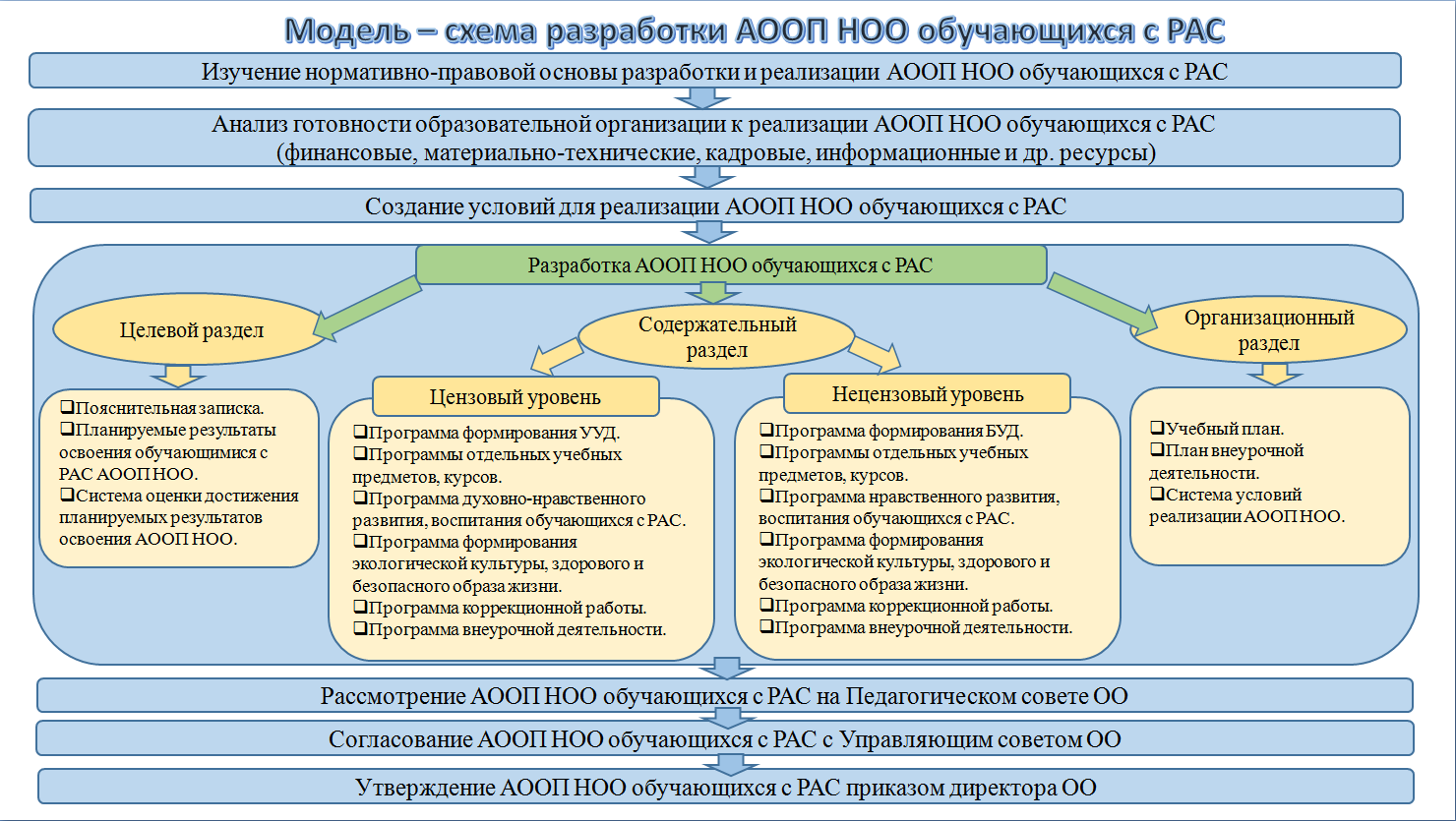 РАЗДЕЛ 1. ТРЕБОВАНИЯ К СТРУКТУРЕ И СОДЕРЖАНИЮ АДАПТИРОВАННОЙ ОСНОВНОЙ ОБРАЗОВАТЕЛЬНОЙ ПРОГРАММЫ НАЧАЛЬНОГО ОБЩЕГО ОБРАЗОВАНИЯ Структура АООП НОО обучающихся с РАСАООП определяет содержание и организацию образовательной деятельности образования обучающихся с РАС.АООП реализуется с учетом особых образовательных потребностей групп или отдельных обучающихся с РАС на основе специально разработанных учебных планов, в том числе индивидуальных, которые обеспечивают освоение АООП на основе индивидуализации ее содержания с учетом особенностей и образовательных потребностей обучающегося.АООП включает обязательную часть и часть, формируемую участниками образовательных отношений.Соотношение частей определяется дифференцированно в зависимости от варианта АООПНОО обучающихся с РАС. Соотношение обязательной части и части, формируемой участниками образовательного процесса представлено в таблице 1.Таблица 1.АООП реализуется образовательной организацией через организацию урочной и внеурочной деятельности.АООП должна содержать три раздела: целевой, содержательный и организационный.Целевой раздел определяет общее назначение, цели, задачи и планируемые результаты реализации АООП, а также способы определения достижения этих целей и результатов.Содержательный раздел определяет общее содержание начального общего образования обучающихся с РАС и включает программы, ориентированные на достижение личностных, предметных и метапредметных результатов (содержательный раздел должен быть ориентирован на достижение только личностных и предметных результатов для вариантов 8.3 и 8.4).Организационный раздел определяет общие рамки организации образовательного процесса, а также механизмы реализации АООП НОО. Нормативно-правовая основа разработка адаптированной основной образовательной программы начального общего образования обучающихся с РАСК нормативно-правовой базе, регламентирующей общественные отношения, возникающие в сфере образования в связи с реализацией права на образование, обеспечением государственных гарантий прав и свобод человека в сфере образования и созданием условий для реализации права на образование детей с РАС можно отнести ряд документов:Федеральный Закон от 29.12.2012№ 273-ФЗ «Об образовании в Российской Федерации».Федеральный государственный образовательный стандарт начального общего образования (утверждён приказом Министерства образования и науки Российской Федерации от 06.10.2009 № 373, с изменениями и дополнениями).Приказ Министерства образования и науки Российской Федерации от 22.09.2011 № 2357 «О внесении изменений в федеральный государственный образовательный стандарт начального общего образования, утвержденный приказом Министерства образования и науки Российской Федерации от 06.10.2009 № 373».Федеральный государственный образовательный стандарт начального общего образования обучающихся с ограниченными возможностями здоровья (утвержден приказом Министерства образования и науки Российской Федерации от 19.12.2014 № 1598).Постановление Главного государственного санитарного врача Российской Федерации от 10.07.2015 № 26 «Об утверждении СанПиН 2.4.2.3286 – 15 «Санитарно эпидемиологические требования к условиям и организации обучения и воспитания в организациях, осуществляющих образовательную деятельность по адаптированным основным общеобразовательным программам для обучающихся с ограниченными возможностями здоровья».Приказ Министерства образования и науки Российской Федерации от 30.08.2013 № 1015 (ред. от 17.07.2015) «Об утверждении Порядка организации и осуществления образовательной деятельности по основным общеобразовательным программам - образовательным программам начального общего, основного общего и среднего общего образования».Приказ Министерства образования и науки Российской Федерации от 22.12.2014 № 1601 (ред. от 29.06.2016) «О продолжительности рабочего времени (нормах часов педагогической работы за ставку заработной платы) педагогических работников и о порядке определения учебной нагрузки педагогических работников, оговариваемой в трудовом договоре».Приказ Департамента образования и молодежной политики Ханты-Мансийского автономного округа – Югры от 20.05.2013 № 437 «Об утверждении Концепции организации инклюзивного образования детей-инвалидов и детей с ограниченными возможностями здоровья в Ханты-Мансийском автономном округе – Югре».Постановление Правительства Ханты-Мансийского автономного округа – Югры от 09.10.2013 № 413-п «О государственной программе Ханты-Мансийского автономного округа – Югры «Развитие образования в Ханты-Мансийском автономном округе – Югре на 2014-2020 годы».Постановление Правительства Ханты-Мансийского автономного округа – Югры от 13.12.2013 № 543-п «Об организации инклюзивного образования лиц с ограниченными возможностями здоровья в Ханты-Мансийском автономном округе – Югре».Постановление Правительства Ханты-Мансийского автономного округа – Югры от 14.02.2014 № 54-п «О государственной программе Ханты-Мансийского автономного округа – Югры Доступная среда в Ханты-Мансийском автономном округе– Югре на 2014-2020 годы».Приказ Департамента образования и молодежной политики Ханты-Мансийского автономного округа – Югры от 03.07.2016 № 1214 «О формировании учебных планов образовательными организациями, реализующих адаптированные  образовательные программы начального общего образования на территории Ханты-Мансийского автономного округа – Югры для обучающихся с ограниченными возможностями здоровья, обучающихся с умственной отсталостью (интеллектуальными нарушениями), нуждающихся в длительном лечении, а также детей-инвалидов, получающих образование на дому или в медицинских организациях».Примерная адаптированная основная общеобразовательная программа начального общего образования обучающихся с расстройствами аутистического спектра (Одобрена решением федерального учебно-методического объединения по общему образованию (Протокол от 22.12.2015 № 4/15)).РАЗДЕЛ 2. ЦЕЛЕВОЙ РАЗДЕЛ АДАПТИРОВАННОЙ ОСНОВНОЙ ОБРАЗОВАТЕЛЬНОЙ ПРОГРАММЫ ОБУЧАЮЩИХСЯ С РАСЦелевой раздел АООП НОО обучающихся с РАС является отражением концепции организации образовательного процесса в конкретной школе и прогнозируемого образа (портрета) выпускника этой школы.Целевой раздел включает:пояснительную записку;планируемые результаты освоения обучающимися с РАС АООП НОО;систему оценки достижения планируемых результатов освоения АООП НОО обучающимися с РАС.2.1. Пояснительная запискаЦель пояснительной записки представить и описать концептуальные основы и особенности образовательной программы образовательного учреждения.В пояснительной записке:описываются цели, задачи, принципы, структура, содержание, основные формы работы с детьми;даётся психолого-педагогическая характеристика контингента обучающихся;определяются особые образовательные потребности обучающихся с РАС.В основе психолого-педагогической характеристики контингента обучающихся лежит классификация детского аутизма О.С. Никольской, которая выделяет четыре основные группы аутичных детей с совершенно разными типами поведения. Каждый из вариантов отличается по тяжести и характеру аутизма, степени дезадаптации ребенка и возможностям его социализации. Эти группы представляют собой ориентиры не только для оценки глубины дезадаптации ребенка с аутизмом, но и динамики нормализации развития взаимодействия ребенка со средой. Выделение этих четырех групп позволяет дифференцированно подходить к организации обучения детей с РАС. Диапазон выбора чрезвычайно широк: от возможности освоения ребенком массовой программы и обучения при специальной поддержке в обычной школе до необходимости формирования специальной индивидуальной программы образования.Под особыми образовательными потребностями понимается необходимость создания специальных условий для обучающегося с целью освоения им адаптированной основной образовательной программы.Центром психолого-медико-социального сопровождения детей и подростков  МГППУ, выделены 4 группы особых образовательных потребностей обучающихся с РАС:Таблица 2. Планируемые результаты освоения обучающимися с РАС АООП НООПланируемые результаты освоения адаптированной основной образовательной программы начального общего образования учащихся с РАС являются одним из важнейших механизмов реализации требований Стандарта к результатам обучающихся, как освоивших основную образовательную программу. Они представляют собой систему обобщённых личностно-ориентированных целей образования, допускающих дальнейшее уточнение и конкретизацию, что обеспечивает определение и выявление всех составляющих планируемых результатов, подлежащих формированию и оценке.Структура и содержание планируемых результатов освоения АООП НОО должны адекватно отражать требования Стандарта, передавать специфику образовательного процесса (в частности, специфику целей изучения отдельных учебных предметов и курсов коррекционно-развивающей области), соответствовать возрастным возможностям и особым образовательным потребностям обучающихся с РАС.Результаты освоения обучающимися с РАС АООП НОО оцениваются как итоговые на момент завершения начального общего образования. Для обучающихся с РАС, получающих образование по вариантам 8.1 и 8.2 освоение АООП НОО обеспечивает достижение спектра трех видов результатов: личностных, метапредметных и предметных. Личностные результаты освоения АООП НОО обучающимися с РАС включают индивидуально-личностные качества и социальные компетенции обучающегося. Достижение личностных результатов обеспечивается содержанием отдельных учебных предметов и внеурочной деятельности; овладением доступными видами деятельности.Метапредметные результаты связаны с овладением обучающимися «академическим» компонентом каждой образовательной области и включают освоенные обучающимися универсальные учебные действия (познавательные, регулятивные и коммуникативные).Предметные результаты освоения АООП начального общего образования включают освоенные обучающимися знания и умения, специфичные для каждой предметной области, готовность к их применению.Освоение АООП НОО образования по варианту 8.3 обеспечивает достижение обучающимися с РАС двух видов результатов: личностных и предметных.Личностные результаты включают овладение обучающимися социальными компетенциями, необходимыми для решения практико-ориентированных задач и обеспечивающими становление социальных навыков обучающихся, их использование в различных жизненных ситуациях. Достижение личностных результатов обеспечивается содержанием отдельных учебных предметов и внеурочной деятельности; овладением доступными видами деятельности; расширением опыта социального взаимодействия.Предметные результаты освоения АООП включают освоенные обучающимися знания и умения, специфичные для каждой образовательной области, готовность к их применению. АООП определяет два уровня овладения предметными результатами: минимальный и достаточный. Достаточный уровень освоения предметных результатов не является обязательным для всех обучающихся. Минимальный уровень является обязательным для всех обучающихся с РАС, осваивающих данный вариант образовательной программы. В связи с тем, что применительно к варианту 8.4 АООП НОО для детей с РАС результативность обучения может оцениваться только строго индивидуально с учетом особенностей психофизического развития и специфических образовательных потребностей каждого обучающегося, требования к результатам освоения индивидуально адаптированной образовательной программы представляют собой описание возможных результатов образования данной категории обучающихся. В данном варианте программы следует говорить только об индивидуальной оценке результатов обучения каждого обучающегося в соответствии с его специальной индивидуальной образовательной программой. Система оценки достижения планируемых результатов освоения АООП НОО обучающимися с РАССистема оценки достижения планируемых результатов освоения АООП НОО обучающихся с РАС должна позволять осуществлять оценку как динамики учебных достижений обучающихся, так и развития их жизненной компетенции. Описание результатов овладения обучающимися с РАС результатов освоения АООП имеет интегративный характер и включает в себя: требования к оценке динамики овладения социальными компетенциями (личностные результаты); требования к оценке динамики накопления знаний и умений, развития активности и самостоятельности их использования на практике (предметные результаты).Для оценки результатов развития жизненной компетенции ребёнка предлагается использовать метод экспертной группы (на междисциплинарной основе). Такая группа должна объединить тех участников процесса начального образования ребенка, включая близких родственников, кто может характеризовать его поведение в разных жизненных ситуациях. Задачей экспертной группы является выработка согласованной и объективной оценки динамики достижений ребёнка как в отдельных сферах жизненной компетенции и социального развития, так и оценка динамики формирования жизненной компетенции в целом. Критериальным аппаратом служит классификатор жизненных компетенций (приложение) и разработанный на его основе индивидуальный перечень возможных результатов личностного развития. Оценка достижений производится путем фиксации фактической способности к выполнению действия или операции, обозначенной в качестве возможного результата личностного развития по следующей шкале:0 – не выполняет, помощь не принимает.1 – выполняет совместно с педагогом при значительной физической помощи.2 – выполняет совместно с педагогом с незначительной физической помощью или после частичного выполнения педагогом.3 – выполняет самостоятельно по подражанию, показу, образцу.4 – выполняет самостоятельно по словесной пооперациональной инструкции.5 – выполняет самостоятельно по вербальному заданию.Оценка достижений личностных результатов производится 1 раз в полугодие.На основании сравнения показателей текущей и предыдущей оценки экспертная группа делает вывод о динамике развития жизненной компетенции обучающегося с РАС за полугодие по каждому показателю по следующей шкале:0 – отсутствие динамики или регресс.1 – положительная динамика.2 – полное освоение действия.Личностные результаты выпускников на уровне начального общего образования не подлежат итоговой оценке.Оценка метапредметных результатов предполагает оценку универсальных учебных действий обучающихся (регулятивных, коммуникативных, познавательных), т.е. таких умственных действий обучающихся, которые направлены на анализ своей познавательной деятельности и управление ею. К ним относятся:способность обучающегося принимать и сохранять учебную цель и задачи; самостоятельно преобразовывать практическую задачу в познавательную; умение планировать собственную деятельность в соответствии с поставленной задачей и условиями её реализации и искать средства её осуществления; умение контролировать и оценивать свои действия, вносить коррективы в их выполнение на основе оценки и учёта характера ошибок, проявлять инициативу и самостоятельность в обучении;умение осуществлять информационный поиск, сбор и выделение существенной информации из различных информационных источников;умение использовать знаково-символические средства для создания моделей изучаемых объектов и процессов, схем решения учебно-познавательных и практических задач;способность к осуществлению логических операций сравнения, анализа, обобщения, классификации по родовидовым признакам, установлению аналогий, отнесению к известным понятиям;умение сотрудничать с педагогом и сверстниками при решении учебных проблем, принимать на себя ответственность за результаты своих действий.Достижение метапредметных результатов обеспечивается за счёт основных компонентов образовательного процесса — учебных предметов, представленных в обязательной части учебного плана.Предметные результаты включают освоенные обучающимися с РАС знания и умения, специфичные для каждой образовательной области, готовность их применения.В процессе оценки используются разнообразные методы и формы, взаимно дополняющие друг друга (стандартизированные письменные и устные работы, проекты, практические работы, творческие работы, самоанализ и самооценка, наблюдения и др.). В первых классах используется критериальная система оценки планируемых результатов, со второго класса – традиционная (бальная) система оценивания.С учетом требований к оценочной деятельности в школе для обучающегося с РАС (вариант 8.1, 8.2 и.8.3) применяется общепринятая система цифровых оценок (отметок): «5» - пять, «4» -четыре, «3» - три, «2» - два.АООП НОО по варианту 8.4 образования обучающихся с РАС направлена на формирование общей культуры, соответствующей общепринятым нравственным и социокультурным ценностям, основанной на развитии личности и необходимых для самореализации и жизни в обществе практических представлений, умений и навыков, позволяющих достичь обучающемуся максимально возможной самостоятельности и независимости в повседневной жизни.Из-за системных нарушений развития для данной категории детей показан индивидуальный уровень итогового результата общего образования. Итоговые достижения обучающихся определяются индивидуальными возможностями ребенка и тем, что его образование нацелено на максимальное развитие жизненной компетенции. Для оценки уровня сформированности жизненных компетенций у обучающегося с РАС можно использовать «Лист оценки жизненных компетенций», включающий в себя следующие блоки:самообслуживание;навыки личной безопасности и принятия решений;бытовые навыки;социальные навыки;домашний досуг;ранние навыки, необходимые для выбора профессии и будущего трудоустройстванавыки, необходимые для интеграции в школьную среду.Овладение знаниями, умениями и навыками в различных образовательных областях («академический» компонент) регламентируется рамками полезных и необходимых инструментов для решения задач повседневной жизни. Для оценки уровня сформированности «академического компонента» образовательная организация самостоятельно разрабатывает мониторинг достижений учащегося с РАС для каждой предметной области (приложение). Предметные достижения фиксируются в виде баллов:0 – действие не выполняет, помощь не принимает;1 – выполняет совместно с педагогом при значительной физической помощи;2 – действие выполняет совместно с педагогом с незначительной физической помощью или после частичного выполнения педагогом;3 – действие выполняет самостоятельно по подражанию, показу, образцу;4 – действие выполняет самостоятельно по словесной пооперациональной инструкции;5 – действие выполняет самостоятельно по вербальному заданию.При оценке результативности обучения важно учитывать, что у детей могут быть вполне закономерные затруднения в освоении отдельных предметов (курсов) и даже образовательных областей, но это не должно рассматриваться как показатель неуспешности их обучения и развития в целом.РАЗДЕЛ 3. СОДЕРЖАТЕЛЬНЫЙ РАЗДЕЛДанный раздел в совокупности отражает целевые и концептуальные ориентиры, технологические аспекты программного обеспечения образовательного процесса в образовательном учреждении в соответствии с требованиями ФГОС НОО обучающихся с ОВЗ и особенностями конкретной образовательной организации.Организационный раздел должен содержать:программу формирования универсальных учебных действий у обучающихся (базовых учебных действий для вариантов 8.3 и 8.4) на ступени начального общего образования;программы отдельных учебных предметов, курсов коррекционно-развивающей области и курсов внеурочной деятельности;программу духовно-нравственного развития, воспитания обучающихся на ступени начального общего образования (нравственного развития, воспитания обучающихся на ступени НОО для вариантов 8.3 и 8.4);программу формирования экологической культуры, здорового и безопасного образа жизни;программу коррекционной работы;программу внеурочной деятельности.3.1. Программа формирования универсальных учебных действий (вариант 8.1, 8.2)Программа формирования универсальных учебных действий на ступени начального общего образования конкретизирует требования ФГОС НОО обучающихся с РАС к личностным, метапредметным и предметным результатам освоения АООП НОО и служит основой разработки программ учебных предметов, курсов, программы коррекционной работы.Программа формирования универсальных учебных действий должна содержать:описание ценностных ориентиров;характеристики личностных, регулятивных, познавательных, коммуникативных универсальных учебных действий;связь универсальных учебных действий с содержанием учебных предметов;типовые задачи формирования личностных, регулятивных, познавательных, коммуникативных универсальных учебных действий в соответствии с УМК «Школа России»;информационно-коммуникационные технологии – инструментарий универсальных учебных действий;преемственности программы формирования универсальных учебных действий при переходе от дошкольного к начальному общему образованию;планируемые результаты сформированности УУД.Программа должна строиться на основе деятельностного подхода к обучению и позволять реализовывать коррекционно-развивающий потенциал образования обучающихся с РАС и способствовать развитию универсальных учебных действий, обеспечивающих обучающимся умение учиться.Формирование универсальных учебных действий, обеспечивающих решение задач общекультурного, ценностно-личностного, познавательного развития обучающихся с РАС, реализуется в рамках целостного образовательного процесса в ходе изучения системы учебных предметов и дисциплин, в метапредметной деятельности, организации форм учебного сотрудничества и решения важных задач жизнедеятельности обучающихся. На ступени начального общего образования имеет особое значение обеспечение при организации учебного процесса сбалансированного развития у обучающихся с РАС коммуникативной функции речи, функций программирования и контроля собственной деятельности, логического, наглядно-образного и знаково-символического мышления. Существенную роль в этом играют такие учебные предметы, как «Литературное чтение», «Технология», «Изобразительное искусство», «Музыка» и логопедические коррекционные занятия.Каждый учебный предмет в зависимости от предметного содержания и релевантных способов организации учебной деятельности обучающихся с РАС раскрывает определённые возможности для формирования УУД.Формирование универсальных учебных действий тесно связано с уровнем психофизиологического развития ребенка с РАС, а именно с определёнными показателями готовности к обучению:наличием знаний и представлений об окружающем мире; сформированностью умственных операций, действий и навыков;уровнем речевого развития, предполагающим владение словарем, грамматическим строем речи, связным высказыванием и пр.;познавательной активностью, проявляющейся в наличии определённых интересов и мотивации;навыками регуляции поведения. В том случае, если данные предпосылки у ребёнка отсутствуют или сформированы на низком уровне, можно говорить не об универсальных, а о базовых учебных действиях.Сформированность универсальных учебных действий у обучающихся с РАС должна быть определена на этапе завершения обучения в начальной школе.3.2. Программа формирования базовых учебных действий (вариант 8.3, 8.4)Программа формирования базовых учебных действий обучающихся с РАС (вариант 8.3, 8.4) (далее ― программа формирования БУД) реализуется в процессе всего школьного обучения и конкретизирует требования Стандарта к личностным и предметным результатам освоения АООП. Программа формирования БУД реализуется в процессе всей учебной и внеурочной деятельности. Базовые учебные действия ― это элементарные и необходимые единицы учебной деятельности, формирование которых обеспечивает овладение содержанием образования обучающимися с РАС с умственной отсталостью. БУД не обладают той степенью обобщенности, которая обеспечивает самостоятельность учебной деятельности и ее реализацию в изменяющихся учебных и внеучебных условиях. БУД формируются и реализуются только в совместной деятельности педагога и обучающегося. БУД обеспечивают становление учебной деятельности ребенка с РАС с умственной отсталостью в основных ее составляющих: познавательной, регулятивной, коммуникативной, личностной. Основная цель реализации программы формирования БУД состоит в формировании основ учебной деятельности учащихся с РАС с умственной отсталостью (интеллектуальными нарушениями), которые обеспечивают его подготовку к самостоятельной жизни в обществе и овладение доступными видами профильного труда. Задачами реализации программы являются: формирование мотивационного компонента учебной деятельности; овладение комплексом базовых учебных действий, составляющих операционный компонент учебной деятельности; определить функции и состав базовых учебных действий, учитывая психофизические особенности и своеобразие учебной деятельности обучающихся; развитие умений принимать цель и готовый план деятельности, планировать знакомую деятельность, контролировать и оценивать ее результаты в опоре на организационную помощь педагога. Для реализации поставленной цели и соответствующих ей задач необходимо: определить функции и состав базовых учебных действий, учитывая психофизические особенности и своеобразие учебной деятельности обучающихся;определить связи базовых учебных действий с содержанием учебных предметов; Программа формирования базовых учебных действий должна содержать:функции, состав и характеристику базовых учебных действий обучающихся с РАС с умственной отсталостью (интеллектуальными нарушениями);связи базовых учебных действий с содержанием учебных предметов;мониторинг уровня сформированности базовых учебных действий. В программе базовых учебных действий достаточным является отражение их связи с содержанием учебных предметов в виде схемы, таблиц и т.п. Следует учитывать, что практически все БУД формируются в той или иной степени при изучении каждого предмета, поэтому в таблице можно указать те учебные предметы, которые в наибольшей мере способствуют формированию конкретного действия. В ходе реализации программы важное значение должно придаваться вовлечению обучающихся с РАС в совместную деятельность на основе эмоционального осмысления происходящих событий. В процессе обучения необходимо осуществлять мониторинг всех групп БУД, который будет отражать индивидуальные достижения обучающихся и позволит делать выводы об эффективности проводимой в этом направлении работы. Для оценки сформированности каждого действия используется следующая система оценки: 0 – действие не выполняет, помощь не принимает;1 – выполняет совместно с педагогом при значительной физической помощи;2 – действие выполняет совместно с педагогом с незначительной физической помощью или после частичного выполнения педагогом;3 – действие выполняет самостоятельно по подражанию, показу, образцу;4 – действие выполняет самостоятельно по словесной пооперациональной инструкции;5 – действие выполняет самостоятельно по вербальному заданию.Балльная система оценки позволяет объективно оценить промежуточные и итоговые достижения каждого учащегося в овладении конкретными учебными действиями, получить общую картину сформированности учебных действий у всех учащихся, и на этой основе осуществить корректировку процесса их формирования на протяжении всего времени обучения.Сформированность базовых учебных действий у обучающихся с РАС должна быть определена на этапе завершения обучения с учётом индивидуально-личностных особенностей каждого обучающегося.3.3. Программы отдельных учебных предметов, курсов и курсов внеурочной деятельностиОбязательные предметные области АООП НОО обучающихся с РАС полностью соответствуют требованиям ФГОС НОО только по  варианту 8.1 ФГОС ОВЗ. Во всех остальных вариантах АООП и задачи, и содержание предметных областей адаптируются с учётом особых образовательных потребностей обучающихся. Программы отдельных учебных предметов и коррекционных курсов разрабатываются на основе требований к результатам освоения соответствующей АООП, а также программы формирования универсальных  (базовых) учебных действий. Требования ФГОС НОО обучающихся с ОВЗ к программам отдельных учебных предметов, курсов – это отбор содержания (дидактического и технологического), которое обеспечит выполнение требований к результатам освоения основной образовательной программы начального общего образования (в том числе программы формирования универсальных учебных действий). С целью оптимизации объема содержания АООП НОО обучающихся с РАС программы отдельных учебных предметов, коррекционных курсов могут являться приложениями к АООП.В написании данного раздела основной образовательной программы образовательного учреждения не предусматривается перепечатка авторских программ всех предметов/курсов и тематического планирования к каждому году обучения. Достаточно отразить программно-методическое обеспечение по каждому классу (со ссылками на первоисточники)и вариант годового тематического планирования.В этом разделе образовательному учреждению следует дать перечень и характеристику учебно-методических комплектов и учебников, планируемых к использованию в следующем учебном году.Выбор УМК – основа обучения. На уровне начального общего образования в образовательной организации для обучения детей с РАС за основу могут быть использованы:типовые государственные программы для общеобразовательных учреждений – 1-4 кл. (авторы: В.Г. Горецкий, В.А. Кирюшкин, Т.Г. Рамзаева, Л.Ф. Климанова, А.А. Плешаков, М.И. Моро, М.А. Бантова, Г.В. Бельтюкова, С.И. Волкова, С.В. Степанова);программы специальных (коррекционных) образовательных учреждений VIII вида для детей с нарушением интеллекта (авторы В.В. Воронкова, И.В. Коломыткина, Н.М. Барская, С.Ю. Ильина; А.К. Аксенова, Э.В. Якубовская, А.А. Хилько, В.В. Эк, М.Н. Перова и др.).Коррекционно-развивающее направление является обязательной частью внеурочной деятельности, поддерживающей процесс освоения содержания АООП НОО обучающихся с РАС. Содержание этого направления представлено специальными коррекционно-развивающими курсами. На этих курсах преодолеваются специфические для каждого ученика нарушения, что обеспечивает успешность обучения учащихся по образовательным областям АООП НОО. Каждая (отдельная) рабочая программа по учебным предметам, курсам внеурочной деятельности и коррекционным курсам должна содержать:пояснительную записку, в которой: конкретизируются цели образовательной, воспитательной и коррекционной работы с учетом специфики учебного предмета/курса, дается общая характеристика учебного предмета/курса; описание места учебного предмета/курса в учебном плане;  личностные, метапредметные и предметные результаты освоения конкретного учебного предмета/курса; основное содержание учебного предмета, курса внеурочной деятельности, коррекционного курса, включающее перечень изучаемого учебного материала, направления работы; календарно-тематическое планирование с указанием ориентировочного распределения учебных часов по разделам предмета/курса;рекомендации по учебно-методическому и  материально-техническому обеспечению образовательной деятельности по предмету/курсу;планируемые результаты изучения учебного предмета/курса.3.4. Программа духовно-нравственного развития и воспитания обучающихся при получении начального общего образования (вариант 8.1, 8.2)Программа духовно-нравственного воспитания и развития обучающихся с расстройствами аутистического спектра разрабатывается в соответствии с требованиями Федерального государственного образовательного стандарта начального общего образования, Федерального государственного образовательного стандарта начального общего образования обучающихся с ограниченными возможностями здоровья,  на основании Концепции духовно-нравственного развития и воспитания личности гражданина России,   с учетом   опыта реализации воспитательной работы (гражданско-правового образования, патриотического воспитания).Программа духовно-нравственного развития призвана направлять образовательный процесс на воспитание обучающихся с РАС в духе любви к Родине, уважения к культурно-историческому наследию своего народа и своей страны, на формирование основ социально ответственного поведения на основе включения обучающихся в совместную деятельность и эмоционального осмысления происходящих событий.Реализация программы должна проходить в единстве урочной, внеурочной и внешкольной деятельности, в совместной педагогической работе общеобразовательной организации, семьи и других институтов общества. Программа духовно-нравственного развития и воспитания младших школьников с РАС должна содержать следующие разделы:Цель и задачи духовно-нравственного развития и воспитания обучающихся с РАС на уровне начального общего образования.Ценностные установки духовно-нравственного развития и воспитания обучающихся с РАС.Основные направления и ценностные основы духовно-нравственного развития и воспитания обучающихся с РАС.Содержание духовно-нравственного развития и воспитания обучающихся с РАС на уровне начального общего образования.Совместная деятельность школы, семьи и общественности по духовно-нравственному развитию и воспитанию обучающихся с РАС.Планируемые результаты духовно-нравственного развития и воспитания обучающихся с РАС на уровне начального общего образования.Целью программы является: создание условий для формирования духовно-нравственных качеств личности ребёнка с РАС, делающих её способной противостоять негативным факторам современного общества и выстраивать свою жизнь на основе традиционных российских духовно-нравственных ценностей, развитие патриотического отношения к малой Родине и Отечеству, гражданского долга и ответственности.Общие задачи программы духовно-нравственного развития обучающихся с РАС на уровне начального общего образования:Таблица 3.Образовательная организация может конкретизировать общие задачи духовно-нравственного развития обучающихся с учётом национальных и региональных условий, особенностей организации образовательного процесса, а также потребностей обучающихся и их родителей (законных представителей).Общие задачи духовно-нравственного развития обучающихся с РАС классифицированы по направлениям, каждое из которых, будучи тесно связанным с другими, раскрывает одну из существенных сторон духовно-нравственного развития личности гражданина России.Направления духовно-нравственного развития и воспитания обучающихся с РАС:Таблица 4.Каждое из основных направлений духовно-нравственного развития обучающихся с РАС должно обеспечивать формирование начальных нравственных представлений, опыта эмоционально-ценностного постижения окружающей действительности и форм общественного духовно-нравственного взаимодействия.Все направления духовно-нравственного развития важны, дополняют друг друга и обеспечивают развитие личности на основе отечественных духовных, нравственных и культурных традиций. Образовательная организация может отдавать приоритет тому или иному направлению духовно-нравственного развития, конкретизировать в соответствии с указанными основными направлениями виды и формы деятельности в зависимости от возраста обучающихся с РАС и от их особых образовательных потребностей и возможностей.3.5. Программа нравственного развития и воспитания (вариант 8.3, 8.4)Программа нравственного развития призвана направлять образовательный процесс на воспитание обучающихся с РАС в духе любви к Родине, уважения к культурно-историческому наследию своего народа и своей страны, на формирование основ социально ответственного поведения на основе включения обучающихся в совместную деятельность и эмоционального осмысления происходящих событий.  Программа нравственного развития  обучающихся с РАС должна быть направлена на:организацию нравственного уклада школьной жизни, включающей воспитательную, учебную, внеурочную, социально значимую деятельность обучающихся с РАС, основанную на системе духовных идеалов, ценностей, моральных приоритетов; воспитание в каждом обучающемся гражданина и патриота;раскрытие способностей и талантов у обучающихся с РАС;подготовку их к жизни в социуме.Реализация программы проходит в единстве урочной, внеурочной и внешкольной деятельности, в совместной педагогической работе общеобразовательной организации, семьи и других институтов общества. Программа нравственного развития и воспитания младших школьников с РАС должна содержать следующие разделы:Цель и задачи нравственного развития и воспитания обучающихся с РАС;Ценностные установки нравственного развития и воспитания обучающихся с РАС;Основные направления нравственного развития обучающихся с РАС;Содержание нравственного развития и воспитания обучающихся с РАС;Условия реализации основных направлений нравственного развития обучающихся с РАС.Совместную деятельность образовательной организации, семьи и общественности по нравственному развитию младших школьников с РАС.Планируемые результаты нравственного развития обучающихся с РАС.Целью нравственного развития и воспитания обучающихся с РАС является социально-педагогическая поддержка и приобщение обучающихся к базовым национальным ценностям российского общества, общечеловеческим ценностям в контексте формирования у них нравственных чувств, нравственного сознания и поведения.Общие задачи программы нравственного развития обучающихся с РАС на уровне начального общего образования:Таблица 5.При определении задач реализации программы образовательная организация может конкретизировать общие задачи духовно-нравственного развития обучающихся с учётом национальных и региональных условий, особенностей организации образовательного процесса, а также потребностей обучающихся и их родителей (законных представителей).Ценностные установки нравственного развития обучающихся с РАС должны согласовываться с традиционными источниками нравственности:Таблица 6.Процесс превращения базовых ценностей в личностные ценностные смыслы и ориентиры требует включения ребенка с РАС в процесс открытия для себя смысла той или иной ценности, определения собственного отношения к ней, формирования опыта созидательной реализации этих ценностей на практике.Организация нравственного развития обучающихся с РАС должна осуществляться по следующим направлениям:Таблица 7.Решающее значение для нравственного воспитания обучающихся с РАС имеет взаимодействие образовательной организации, семьи и внешкольных учреждений местного социума.При разработке и осуществлении программы нравственного развития обучающихся с РАС образовательная организация может взаимодействовать, в том числе на системной основе, с общественными организациями и объединениями граждан ― с патриотической, культурной, экологической и иной направленностью, разделяющими в своей деятельности базовые национальные ценности. При этом могут быть использованы различные формы взаимодействия:участие представителей общественных организаций и объединений с согласия обучающихся и их родителей (законных представителей) в проведении отдельных мероприятий в рамках реализации направлений программы нравственного развития обучающихся;реализация педагогической работы указанных организаций и объединений с обучающимися в рамках отдельных программ, согласованных с программой нравственного развития обучающихся и одобренных Педагогическим советом образовательной организации и Управляющим советом образовательной организации;проведение совместных мероприятий по направлениям нравственного развития в общеобразовательной организации.В результате реализации программы нравственного развития обучающихся с РАС должно обеспечиваться:приобретение обучающимися представлений и знаний (о Родине, о ближайшем окружении и о себе, об общественных нормах, социально одобряемых и не одобряемых формах поведения в обществе и т.п.), первичного понимания социальной реальности и повседневной жизни;переживание обучающимися опыта духовно-нравственного отношения к социальной реальности (на основе взаимодействия обучающихся между собой на уровне класса, общеобразовательной организации и за ее пределами);приобретение обучающимся нравственных моделей поведения, которые он усвоил вследствие участия в той или иной общественно значимой деятельности;развитие обучающегося как личности, формирование его социальной компетентности, чувства патриотизма и т.д.3.6. Программа формирования экологической культуры, здорового и безопасного образа жизниПрограмма формирования экологической культуры, здорового и безопасного образа жизни в соответствии с определением ФГОС ОВЗ — комплексная программа формирования у обучающихся с РАС знаний, установок, личностных ориентиров и норм поведения, обеспечивающих сохранение и укрепление физического и психологического здоровья как одной из ценностных составляющих, способствующих познавательному и эмоциональному развитию ребёнка.Программа должна быть построена на основе общенациональных ценностей российского общества, таких, как гражданственность, здоровье, природа, экологическая культура, безопасность человека и государства. Она должна быть направлена на развитие мотивации и готовности обучающихся с РАС повышать свою экологическую грамотность, действовать предусмотрительно, осознанно придерживаться здорового и экологически безопасного образа жизни, вести работу по экологическому просвещению, ценить природу как источник духовного развития, информации, красоты, здоровья, материального благополучия.При организации работы образовательного учреждения по формированию культуры здорового и безопасного образа жизни необходимо соблюдать определенную этапность. Первый этап – анализ состояния образовательного учреждения, в том числе по вопросам организации режима дня детей, их нагрузкам, питанию, физкультурно-оздоровительной работе, сформированности элементарных навыков гигиены, рационального питания и профилактике вредных привычек; состояния просветительской работы образовательного учреждения с учащимися и родителями (законными представителями).На основе проведенного анализа можно будет выделить приоритеты в работе образовательного учреждения с учетом конкретных условий и возможностей школы.Второй этап – планирование деятельности образовательного учреждения по данному направлению. В план нужно включить не только традиционную программу праздников и событий, но и необходимые для реализации программы ресурсы (материальное оснащение, повышение квалификации педагогов по данной проблеме, обеспечение необходимой научно-методической литературой педагогов, специалистов, родителей). Целесообразно продумать и отразить в плане способы мотивации родителей (законных представителей) для привлечения к совместной работе по проведению оздоровительных мероприятий и спортивных соревнований.В программе образовательного учреждения должна быть прописана система работы по следующей структуре:описание здоровьесберегающей инфраструктуры данного образовательного учреждения;способы рациональной организации учебной и внеучебной деятельности обучающихся:соблюдение гигиенических норм и требований к составлению расписания учебной и внеучебной нагрузки; контроль за соблюдением СанПиН по организации самостоятельной домашней работы;соблюдение всех требований к использованию технических средств обучения, в том числе компьютеров и аудиовизуальных средств;составление индивидуального маршрута для часто болеющих детей и детей с ограниченными возможностями здоровья;рациональная и соответствующая организация уроков физической культуры и занятий активно-двигательного характера на уровне начального общего образования;организация динамических перемен, физкультминуток на уроках, способствующих эмоциональной разгрузке и повышению двигательной активности;физкультурные соревнования в начальной школе по различным видам спорта (по параллелям), спортивные праздники в школе, Дни здоровья, туристические оздоровительные выезды, участие в физкультурно-массовых мероприятиях; реализация дополнительных образовательных программ в качестве отдельных образовательных модулей или компонентов, включенных в учебный процесс:использование БОС-технологии;программы ЛФК и ОФП для обучающихся;секции по интересам обучающихся;просветительская работа с родителями (законными представителями):тематика родительского лектория, круглых столов, родительских собраний по проблемам сохранения здоровья детей с участием работников школы с приглашением специалистов по здоровьесохранению; разработка анкет (сбор информации о формах организации здоровьесберегающего семейного досуга);выпуски информационных бюллетеней, стенгазет, организации выставок методической литературы для родителей по вопросам здоровьесбережения; создание информационной среды о здоровьесбережении для начальной школы: организация выставок литературы в библиотеке, информационных стендов, школьных газет, радиопередач, разработка соответствующей страницы школьного сайта, организация обсуждения на форуме школьного сайта и т.п.3.7. Программа коррекционной работыПрограмма коррекционной работы является обязательной частью внеурочной деятельности, поддерживающей процесс освоения содержания АООП НОО обучающихся с РАС.В соответствии с ФГОСОВЗ программа коррекционной работы должна обеспечивать:выявление особых образовательных потребностей обучающихся с РАС, обусловленных недостатками в их физическом и (или) психическом развитии; осуществление индивидуально-ориентированной психолого-медико-педагогической помощи обучающимся с РАС с учетом особых образовательных потребностей, индивидуальных возможностей обучающихся в соответствии с рекомендациями ПМПК.Программа коррекционной работы предусматривает реализацию коррекционно-развивающей области (направления) через: коррекционные курсы, что позволяет формировать и развивать у обучающихся с РАС:адекватное учебное поведение и социально-бытовые навыки; способность преодолевать недостатки аффективной сферы и трудности во взаимодействии с окружающими; средства вербальной и невербальной коммуникации, что способствует осмыслению, упорядочиванию и дифференциации индивидуального жизненного опыта обучающихся; способность к упорядочиванию и осмыслению усваиваемых знаний и умений с исключением возможности их механического, формального накопления;внимание детей к эмоционально-личностным проявлениям близких взрослых и соучеников, и понимания взаимоотношений, чувств, намерений других людей;избирательные способности обучающихся. обеспечение коррекционной направленности общеобразовательных предметов и воспитательных мероприятий в условиях урочной и внеурочной деятельности; организацию и осуществление специалистами индивидуальной коррекционной работы (педагогической, психологической, социально-педагогической) с обучающимися, имеющими индивидуальные особые образовательные потребности и особенности развития, требующие проведения индивидуальных коррекционных занятий на основе эмоционального контакта, практического взаимодействия и совместного осмысления происходящих событий; взаимодействие с семьей (законными представителями) обучающихся с РАС.Методологической основой программы коррекционной работы с обучающимися с РАС должны стать методические разработки Морозова С.А., Морозовой С.С., Никольской О.С., Лаврентьевой Н.Б., Лебединской К.С., Ведениной М.Ю., Питерс Т. и др.Основными механизмами реализации программы коррекционной работы являются оптимально выстроенное взаимодействие специалистов образовательной организации, обеспечивающее комплексное, системное сопровождение образовательного процесса, и социальное партнерство, предполагающее профессиональное взаимодействие образовательной организации с внешними ресурсами (организациями различных ведомств, другими институтами общества).Целью программы коррекционной работы с обучающимися с РАС является создание системы комплексного психолого-медико-педагогического сопровождения процесса освоения АООП НОО обучающимися с РАС, учитывающего их особые образовательные потребности на основе осуществления индивидуального и дифференцированного подхода в образовательном процессе.Задачи программы коррекционной работы определяются в соответствии с ФГОС ОВЗ и АООП НОО РАС:выявление особых образовательных потребностей обучающихся с РАС, обусловленных структурой и глубиной имеющихся у них нарушений, недостатками в физическом и психическом развитии;осуществление индивидуально ориентированной психолого-медико-педагогической помощи с учетом особенностей психофизического развития и индивидуальных возможностей обучающихся с РАС в соответствии с рекомендациями психолого-медико-педагогической комиссии;разработка и реализация индивидуальных учебных планов, организация индивидуальных и групповых занятий с учетом индивидуальных и типологических особенностей психофизического развития, индивидуальных возможностей обучающихся с РАС;реализация системы мероприятий по социальной адаптации обучающихся с РАС;оказание родителям (законным представителям) обучающихся с РАС консультативной и методической помощи по социальным, правовым и другим вопросам, связанным с воспитанием и обучением их детей.Программа коррекционной работы должна основываться на принципы, соответствующие требованиям ФГОС НОО ОВЗ.Программа коррекционной работы должна включать в себя взаимосвязанные направления, отражающие её основное содержание:Таблица 8.Коррекционно­развивающий модуль программы должен включать в себя:организацию и проведение индивидуальных и групповых коррекционно-развивающих занятий, направленных на преодоление нарушений развития и трудностей обучения обучающихся с РАС (учителя-логопеда, педагога-психолога, учителя-дефектолога, социального педагога);организацию и проведение коррекционно-развивающих курсов в соответствии с требованиями ФГОС НОО ОВЗ.Направления КРД в соответствии с ФГОС обучающихся с ОВЗТаблица 9.Программа коррекционной работы должна содержать перечень, содержание, план реализации и планируемые результаты коррекционных курсов, индивидуально ориентированных коррекционных программ педагога-психолога, учителя-дефектолога, учителя - логопеда, социального педагога, обеспечивающих удовлетворение особых образовательных потребностей детей с РАС, их интеграцию в образовательном учреждении и освоение ими адаптированной основной образовательной программы начального общего образования.3.8. Программа внеурочной деятельностиВнеурочная деятельность – понятие, объединяющее все виды деятельности обучающихся (кроме учебной), в которых возможно и целесообразно решение задач их воспитания и социализации. Программа внеурочной деятельности является организационным механизмом реализации АООП НОО обучающихся с РАС.Целью внеурочной деятельности является создание условий для развития индивидуальных интересов, творческого потенциала, приобретения собственного социально-культурного опыта обучающимися с РАС. Основные задачи внеурочной деятельности обучающихся с РАС:создание условий для адаптации учащихся с РАС к школьному обучению;развитие навыков коммуникации и социализации;создание условий для генерализации приобретенных знаний, умений и навыков;создание условий для укрепления физического и психического здоровья;выявление интересов, способностей, возможностей обучающихся к различным видам деятельности;развитие творческих способностей обучающихся с РАС;создание условий для индивидуального развития в избранной сфере внеурочной деятельности.Принципы внеурочной деятельности:включение обучающихся с РАС в активную деятельность;доступность и наглядность;связь теории с практикой;учёт возрастных и индивидуальных способностей учащихся с РАС;сочетание индивидуальных и коллективных форм деятельности;целенаправленность и последовательность деятельности (от простого к сложному);взаимодействие с семьей обучающегося.Направления и формы организации внеурочной деятельности с детьми с РАС, которые отражаются в программе внеурочной деятельности образовательной организации:Таблица 10.Данные направления являются содержательным ориентиром для разработки образовательной организацией собственной программы внеурочной деятельности и входящих в её состав рабочих программ внеурочных курсов (кружков, секций, экскурсионных мероприятий и т.д.). Образовательная организация вправе самостоятельно выбирать приоритетные направления внеурочной деятельности и определять формы её организации с учетом имеющихся у неё условий и особых образовательных потребностей обучающихся с РАС, запросов их родителей (законных представителей). Родители (законные представители) участвуют в выборе направлений и форм внеурочной деятельности путем анкетирования, организованного в начале учебного года.При разработке рабочей программы того или иного курса внеурочной деятельности для детей с РАС необходимо учесть следующие важные моменты:разрабатываемая программа должна соответствовать нормативно-правовым требованиям к внеурочной деятельности, в том числе, утвержденным СанПиН; выбор форм внеурочной деятельности должен соответствовать потребностям и возможностям обучающихся с РАС, запросам родителей (законных представителей), а также имеющимся образовательным ресурсам.исходя из выбранного направления, при разработке программы необходимо определить перечень планируемых результатов, адекватных возможностям обучающихся. Кроме того, нужно чётко выстроить логику перехода от результатов одного уровня к результатам другого;программа должна содержать инструменты диагностики первоначального и промежуточных уровней сформированности навыков и усвоения планируемых результатов. Это необходимо для определения эффективности выбранного направления внеурочной деятельности и формы его реализации в работе с обучающимися с РАС.РАЗДЕЛ 4. ОРГАНИЗАЦИОННЫЙ РАЗДЕЛОрганизационный раздел определяет общие рамки организации образовательного процесса, а также механизмы реализации основной образовательной программы.Организационный раздел включает:учебный план начального общего образования как один из основных механизмов реализации адаптированной основной образовательной программы обучающихся с РАС;план внеурочной деятельности;систему условий реализации адаптированной основной образовательной программы обучающихся с РАС в соответствии с требованиями ФГОС ОВЗ.Учебный план начального общего образования как один из основных механизмов реализации адаптированной основной образовательной программы обучающихся с РАСУчебный план обеспечивает введение в действие и реализацию требований стандарта, определяет общий объем нагрузки и максимальный объем аудиторной нагрузки обучающихся, состав и структуру обязательных предметных и коррекционно-развивающей областей по классам (годам обучения). АООП НОО обучающихся с РАС может включать как один, так и несколько учебных планов. Формы организации образовательного процесса, чередование учебной и внеурочной деятельности в рамках реализации АООП НОО обучающихся с РАС определяет организация. Учебный план включает предметные области в зависимости от вариантов АООП НОО обучающихся с РАС. Количество учебных занятий по предметным областям за 4 учебных года не может составлять более 3039 часов, за 5 учебных лет - более 3821 часа, за 6 учебных лет - более 4603 часов. Обязательным элементом структуры учебного плана является «Коррекционно-развивающая область», реализующаяся через содержание коррекционных курсов. АООП НОО обучающихся с РАС реализуется образовательной организацией через организацию урочной и внеурочной деятельности. Часть учебного плана, формируемая участниками образовательных отношений, включает часы на внеурочную деятельность (10 часов в неделю), предназначенные для реализации направлений внеурочной деятельности (не более 5 часов в неделю), и часы на коррекционно-развивающую область (не менее 5 часов в неделю). Основой для разработки учебных планов по вариантам программ может служить Приказ Департамента образования и молодежной политики Ханты-Мансийского автономного округа – Югры от 03.07.2016 № 1214 «О формировании учебных планов образовательными организациями, реализующих адаптированные образовательные программы начального общего образования на территории Ханты-Мансийского автономного округа – Югры для обучающихся с ограниченными возможностями здоровья, обучающихся с умственной отсталостью (интеллектуальными нарушениями), нуждающихся в длительном лечении, а также детей-инвалидов, получающих образование на дому или в медицинских организациях».Учебный план по варианту 8.1 используется в условиях инклюзивного образованияУчебный план (вариант программы 8.1)Сроки получения начального общего образования обучающимися с РАС пролонгируются с учетом психофизиологических возможностей и индивидуальных особенностей развития детей данной категории, которые определяются ФГОС ОВЗ. Нормативный срок освоения адаптированной основной общеобразовательной программы начального общего образования по варианту 8.2.для обучающихся с РАС, получивших дошкольное образование составляет 5 лет, для обучающихся с РАС, не получивших дошкольное образование составляет 6 лет. Учебный план (вариант программы 8.2, 5 лет обучения)Учебный план (вариант программы 8.2, 6 лет обучения)Вариант 8.3. предназначен для обучающихся с РАС с лёгкой умственной отсталостью (интеллектуальными нарушениями). Данный вариант предполагает пролонгированные сроки обучения (6 лет).Для развития потенциала тех обучающихся с РАС, которые в силу особенностей своего психофизического развития испытывают трудности в усвоении отдельных учебных предметов, могут разрабатываться с участием их родителей (законных представителей) индивидуальные учебные планы, в рамках которых формируются индивидуальные учебные программы (содержание дисциплин, курсов, модулей, темп и формы образования). Может быть организовано дистанционное образование. Учебный план (вариант 8.3, 6 лет обучения)Учебный план по варианту 8.4. рассчитан на 6-летний период обучения. На основе данного варианта организация разрабатывает специальную индивидуальную программу развития (СИПР), учитывающую специфические образовательные потребности обучающегося с РАС.Учебный план (по варианту 8.4, 6 лет обучения)С учетом образования обучающихся с РАС на основе СИПР, индивидуальная недельная нагрузка может варьироваться, так индивидуальные учебные планы отдельных обучающихся по варианту 8.4. АОП могут не включать отдельные предметы основной части примерного учебного плана, а для других обучающихся индивидуальные учебные планы преимущественно состоят из учебных предметов первой части примерного учебного плана и дополняются отдельными коррекционными занятиями из второй части. Таким образом, использование индивидуального учебного плана позволяет формировать учебную нагрузку гибко, с учетом индивидуальных возможностей и образовательных потребностей ребенка, избегая перегрузки обучающихся. Различия в индивидуальных учебных планах объясняются разнообразием образовательных потребностей, индивидуальных возможностей и особенностей развития обучающихся. В индивидуальных учебных планах детей с наиболее тяжелыми нарушениями развития, как правило, преобладают занятия коррекционной направленности, у детей с менее выраженными нарушениями развития больший объём учебной нагрузки распределится на образовательные области.План внеурочной деятельностиВ целях обеспечения индивидуальных потребностей обучающихся основная образовательная программа предусматривает внеурочную деятельность.Учебный план и план внеурочной деятельности являются основными организационными механизмами реализации основной образовательной программы.Целью внеурочной деятельности является создание условий для проявления и развития ребёнком своих интересов на основе свободного выбора, постижения духовно-нравственных ценностей и культурных традиций, создание условий для физического, интеллектуального и эмоционального отдыха детей.План внеурочной деятельности обеспечивает учет индивидуальных особенностей и потребностей обучающихся через организацию внеурочной деятельности, определяет состав и структуру направлений, формы организации, объем внеурочной деятельности на уровне начального общего образования с учетом интересов обучающихся и возможностей образовательной организации.Количество занятий внеурочной деятельности для каждого обучающегося определяется его родителями (законными представителями) с учетом занятости обучающегося во второй половине дня.Внеурочная деятельность организуется по направлениям развития личности (спортивно-оздоровительное, духовно-нравственное, социальное, общеинтеллектуальное, общекультурное) на добровольной основе в соответствии с выбором участников образовательных отношений.Внеурочная деятельность формируется из часов, необходимых для обеспечения индивидуальных потребностей обучающихся с РАС, и в сумме составляет 10 часов в неделю на каждого ученика (в варианте 8.4 АООП НОО количество часов внеурочной деятельности увеличено до 16 часов). Из них не менее 5 часов отводится на обязательные занятия коррекционной направленности (коррекционно-развивающие занятия и ритмика в вариантах АООП НОО 8.1, 8.2 и 8.3 и коррекционные занятия в варианте 8.4), остальные – на развивающую область с учётом возрастных особенностей учащихся и их физиологических потребностей, то есть на внеурочные занятия по другим направлениям внеурочной деятельности.План внеурочной деятельностиОбразовательная организация самостоятельно разрабатывает и утверждает план внеурочной деятельности.Часы внеурочной деятельности могут быть реализованы как в течение учебной недели, так и в период каникул, в выходные и праздничные дни. Время, отведённое на внеурочную деятельность, не учитывается при определении максимально допустимой недельной нагрузки обучающихся, но учитывается при определении объёмов финансирования, направляемых на реализацию АООП. Чередование учебной и внеурочной деятельности в рамках реализации АООП НОО определяет образовательная организация. При организации внеурочной деятельности обучающихся с РАС используются возможности сетевого взаимодействия (например, с участием организаций дополнительного образования детей, организаций культуры и спорта). Внеурочная деятельность должна способствовать социальной интеграции обучающихся с РАС путем организации и проведения мероприятий (воспитательных, культурно-развлекательных, спортивно-оздоровительных и иных досуговых мероприятий), в которых предусмотрена совместная деятельность обучающихся (с ограничениями здоровья и без таковых) с участием различных организаций. Виды совместной внеурочной деятельности необходимо подбирать с учетом возможностей и интересов как обучающихся с РАС, так и сверстников, не имеющих ограничений по возможностям здоровья.Организация внеурочной деятельности предполагает, что в этой работе принимают участие все педагогические работники общеобразовательной организации (учителя-дефектологи, воспитатели групп продленного дня, учителя-логопеды, педагоги-психологи, социальные педагоги и др.).Система условий реализации адаптированной основной образовательной программы начального общего образования обучающихся с РАСТребования к условиям получения образования обучающимися с РАС определяются ФГОС НОО обучающихся с ОВЗ и представляют собой систему требований к организационно-педагогическим, кадровым, финансовым, материально-техническим и иным условиям реализации АООП НОО и достижения планируемых результатов этой категорией обучающихся. Организационно-педагогические условия реализации программыВнедрение идей инклюзивного и интегрированного образования в практику общеобразовательных школ позволяет предоставлять равные возможности получения образования детям с РАС наряду с нормально развивающимися сверстниками при создании в учреждении специализированных условий обучения.Инклюзия - это наиболее современный термин, который толкуется как «включение» детей с ОВЗ в образовательный процесс, который выражается в реформировании школ и перепланировке учебных помещений таким образом, чтобы они отвечали нуждам и потребностям всех без исключения детей. Речь идет о понятии, касающемся принципа организации обучения, при котором все воспитанники учатся совместно со своими сверстниками в образовательном учреждении по месту жительства. Принцип инклюзивного образования состоит в том, что разнообразию потребностей учащихся с ОВЗ должна соответствовать такая образовательная среда, которая является наименее ограничивающей и наиболее включающей. Это понятие обозначает следующий шаг по сравнению с интеграцией. Н.Н. Малофеев и Н.Д. Шматко определяют интеграцию детей с особыми образовательными потребностями как включение этих детей в обычные образовательные учреждения.Анализ исследований Н.Н. Малофеева и Н.Д. Шматко свидетельствует о том, что они в процессе реализации интегрированного образования, выделяют следующие модели интеграции: постоянная полная, постоянная неполная, постоянная частичная, временная частичная и эпизодическая.Постоянная полная интеграция. Форма организации образовательного процесса, при которой дети с РАС обучаются по соответствующим нарушению общеобразовательным программам (8.1) в одном классе с нормально развивающимися сверстниками в условиях массовой общеобразовательной школы - инклюзивный класс.Содержание образовательного процесса в инклюзивных классах определяется программами для общеобразовательных классов, утвержденными Министерством образования и науки РФ, учебным планом, годовым календарным графиком и расписанием занятий, разрабатываемыми и утверждаемыми образовательными учреждениями самостоятельно, а также индивидуальным учебным планом для ребенка с особыми образовательными потребностями и адаптированной образовательной программой.Постоянная неполная интеграция.Данная форма обучения эффективна для тех детей школьного возраста, чей уровень психического развития несколько ниже возрастной нормы, кто нуждается в систематической и значительной коррекционной помощи (вариант программы 8.2). Но при этом данные учащиеся способны в ряде предметных областей обучаться совместно и наравне с нормально развивающимися сверстниками, а также проводить с ними большую часть внеклассного времени.Частичная интеграция.Обучающиеся с РАС совмещают индивидуальное обучение на дому (программа 8.3) с посещением отдельных учебных предметов в образовательном учреждении и обучаются по индивидуальным учебным планам. Как правило, эти учащиеся посещают уроки музыки, ручного труда и рисования, реализующиеся путём интеграции в общеобразовательные классы, так как они обладают высоким коррекционно-развивающим потенциалом, оказывают значительное влияние на формирование мотивационной сферы обучающихся, положительное отношение не только к отдельным видам деятельности, но и ко всей учебной деятельности в целом. Кроме того, учащиеся данной категории посещают кружки, внеклассные общешкольные мероприятия и др.Эпизодическая или внеурочная интеграция. Дети с РАС обучаются только на дому и посещают кружки, внеклассные общешкольные мероприятия в общеобразовательном учреждении по согласованию с родителями (законными представителями). Эпизодическая интеграция рекомендована детям с более глубокими интеллектуальными нарушениями, с отягощённой умственной отсталостью, либо имеющим выраженные расстройства поведения (8.4). Инклюзивное обучение ребенка с РАС в общеобразовательной школе должно иметь обязательный предваряющий подготовительный этап. Эту позицию разделяют многие специалисты. Начальные этапы обучения детей с РАС должны проводиться в условиях, «которые максимально соответствуют его проблемам. Он нуждается в большей степени в защите, чем в интеграции». В результате этого появляется ещё одна модель обучения – ресурсный класс.Ресурсный класс (автономный). Это аналог коррекционного класса в общеобразовательной школе, имеющий ряд отличий. Основная часть занятий проводится в групповой и/ или индивидуальной форме (с тьютором) в соответствии с индивидуальными программами учащихся.  Интенсивность тьюторской поддержки определяется в соответствии с интеллектуальными дефицитами, наличием или отсутствием проблемного поведения. Структура ресурсного класса позволяет индивидуализировать обучение для каждого ученика. Программа, материалы, методы обучения, рабочее место, расписание — все разрабатывается на основании индивидуальных потребностей каждого ученика. Такой способ организации обучения детей с РАС помогает им адаптироваться в стенах школы, сформировать стереотип учебного поведения и социализироваться.  Учащиеся ресурсного класса, успешно адаптировавшиеся в образовательном пространстве учреждения, последовательно включаются в учебную деятельность общеобразовательных классов, посещают уроки по школьным предметам, которые они могут изучать со своими типично развивающимися сверстниками при поддержке тьютора. При этом процент времени совместного обучения для каждого из учеников разный. Кадровое обеспечениеНа основании пункта 4 части 3 статьи 28 ФЗ №273- ФЗ «Об образовании в Российской Федерации» к компетенции общеобразовательной организации относится установление штатного расписания. При формировании штатного расписания необходимо руководствоваться требованиями ФГОС НОО ОВЗ и ФГОС О у/о с учетом особых образовательных потребностей обучающихся с РАС с целью обеспечения необходимых кадровых условий для организации их образования. В штат специалистов образовательной организации, реализующей АООП НОО РАС должны входить руководящие, педагогические и иные работники, имеющие необходимый уровень образования и квалификации для каждой занимаемой должности, который должен соответствовать квалификационным требованиям, указанным в квалификационных справочниках и (или) профессиональных стандартах с учетом профиля ограниченных возможностей здоровья обучающихся. Штат образовательного учреждения должен быть укомплектован следующими специалистами: учитель начальных классов, учитель музыки, учитель рисования, учитель физической культуры, учитель иностранного языка, воспитатель, педагог-психолог, социальный педагог, педагог-организатор, педагог дополнительного образования, учитель-логопед, учитель-дефектолог (олигофренопедагог). При необходимости в процессе реализации АООП НОО обучающихся с РАС возможно временное или постоянное участие тьютора, рекомендуемого ПМПК для конкретного обучающегося.Педагоги образовательной организации, в том числе, реализующие программу коррекционной работы АООП НОО обучающихся с РАС, должны иметь высшее профессиональное образование по одному из вариантов программ подготовки:по направлению «Специальное (дефектологическое) образование»;по педагогическим специальностям или по направлениям «Педагогическое образование», «Психолого-педагогическое образование» с обязательным прохождением профессиональной переподготовки по направлению «Специальное (дефектологическое) образование».Педагог-психолог должен иметь высшее профессиональное образование по одному из вариантов программ подготовки:по специальности «Специальная психология»;по направлению «Педагогика» по образовательным программам подготовки бакалавра или магистра в области психологического сопровождения образования лиц с ОВЗ; по направлению «Специальное (дефектологическое) образование» по образовательным программам подготовки бакалавра или магистра в области психологического сопровождения образования лиц с ОВЗ;по педагогическим специальностям или по направлениям «Педагогическое образование», «Психолого-педагогическое образование» с обязательным прохождением профессиональной переподготовки в области специальной психологии.Учитель-логопед должен иметь высшее профессиональное образование по одному из вариантов программ подготовки:по специальности «Логопедия»; по направлению «Специальное (дефектологическое) образование» по образовательным программам подготовки бакалавра или магистра в области логопедии;по педагогическим специальностям или по направлениям «Педагогическое образование», «Психолого-педагогическое образование» с обязательным прохождением профессиональной переподготовки в области логопедии.Учитель-дефектолог должен иметь высшее профессиональное образование по одному из вариантов программ подготовки:по направлению «Специальное (дефектологическое) образование» по образовательным программам подготовки олигофренопедагога;по направлению «Педагогика» по образовательным программам подготовки олигофренопедагога;по специальности «Олигофренопедагогика» или по специальностям «Тифлопедагогика», «Сурдопедагогика», «Логопедия» при прохождении переподготовки в области олигофренопедагогики;по педагогическим специальностям или по направлениям («Педагогическое образование», «Психолого-педагогическое образование») с обязательным прохождением профессиональной переподготовки в области олигофренопедагогики.Музыкальный работник, учитель физкультуры, рисования, трудового обучения, занятые в образовании обучающихся с РАС должны иметь уровень образования не ниже среднего профессионального по профилю преподаваемой дисциплины с обязательным прохождением профессиональной переподготовки или повышением квалификации в области специальной педагогики или специальной психологии.При необходимости образовательная организация может использовать сетевые формы реализации программы коррекционной работы, которые позволят привлечь специалистов других организаций к работе с обучающимися с ОВЗ для удовлетворения их особых образовательных потребностей.Работники общеобразовательной организации, реализующие  АООП НОО и СИПР для обучающихся с РАС, должны регулярно повышать свою квалификацию по программам, касающимся особенностей психического развития обучающихся с РАС, вопросов обучения и воспитания данной категории детейВсе специалисты должны пройти профессиональную переподготовку или курсы повышения квалификации (в объеме от 72-х часов) по особенностям организации обучения и воспитания обучающихся с ОВЗ и/или введения ФГОС НОО ОВЗ, подтвержденные дипломом о профессиональной переподготовке или удостоверением о повышении квалификации установленного образца.Руководящие работники (административный персонал), наряду со средним или высшим профессиональным педагогическим образованием, должны иметь удостоверение о повышении квалификации (в объеме от 72-х часов) по особенностям организации обучения и воспитания обучающихся с ОВЗ и/или введения ФГОС ОВЗ. Образовательная организация обеспечивает работникам возможность повышения профессиональной квалификации, ведения методической работы, применения, обобщения и распространения опыта использования современных образовательных технологий обучения и воспитания детей с РАС.Согласно ФГОС ОВЗ, построение образовательного процесса ориентировано на учет индивидуальных возрастных, психофизических особенностей обучающихся, в частности, предполагается возможность разработки индивидуальных учебных планов. Реализация АОП и индивидуальных учебных планов сопровождается поддержкой тьютора, который должен иметь высшее профессиональное педагогическое образование и диплом о профессиональной переподготовке по соответствующей программе установленного образца.Тьютор может выполнять следующие функции:педагога сопровождения, воспитателя, который оказывает помощь, выполняет рекомендации ПМПк, ведет педагогическую и воспитательную работу, обеспечивает поддержку педагогов, специальных педагогов, психологов, других необходимых ребенку специалистов на каждом этапе образовательного процесса; включает ребенка с РАС в детский коллектив, организует ситуацию поддержки ребенка с РАС. Помогает всем участникам образовательного процесса осознать, какую помощь можно оказать ребенку с РАС и как правильно это сделать;специалиста службы сопровождения, обладающего знаниями в области коррекционной педагогики, дефектологии, психологии (психолога, социального педагога, дефектолога). Все специалисты, участвующие в реализации СИПР для обучающихся с РАС на основе АООП (вариант 8.4), должны владеть методами междисциплинарной командной работы.В целях реализации междисциплинарного подхода в системе образования должны быть созданы условия для взаимодействия общеобразовательных, медицинских организаций, организаций системы социальной защиты населения, а также центров психолого-педагогической медицинской и социальной помощи, обеспечивающих возможность восполнения недостающих кадровых ресурсов, ведения постоянной методической поддержки, получения оперативных консультаций по вопросам реализации СИПР обучающихся с РАС, использования научно обоснованных и достоверных инновационных разработок в области коррекционной педагогики. При необходимости должны быть организованы консультации других специалистов, которые не включены  в штатное расписание общеобразовательной организации (врачи: психиатры, невропатологи, сурдологи, офтальмологи, ортопеды и др.) для проведения дополнительного обследования обучающихся и получения обоснованных медицинских заключений о состоянии здоровья воспитанников, возможностях лечения и оперативного вмешательства, медицинской реабилитации.Мультидисциплинарное взаимодействие всех специалистов должно быть обеспечено на всех этапах образования обучающихся: психолого-педагогическое изучение, разработка специальной индивидуальной общеобразовательной программы, реализация и корректировка программы, анализ результативности обучения.Некоторые обучающиеся по состоянию здоровья не могут посещать образовательные организации. В таких случаях на основании заключения медицинской организации и письменного обращения родителей (законных представителей) обучение по специальным индивидуальным образовательным программам организуется на дому или в медицинских организациях. Администрацией образовательной организации должны быть предусмотрены занятия различных специалистов на дому, консультирование родителей.Специалисты, участвующие в реализации АООП НОО для обучающихся с РАС, должны обладать следующими компетенциями:наличие позитивного отношения  к  возможностям обучающихся с РАС, к их развитию, социальной адаптации, приобретению житейского опыта;понимание теоретико-методологических основ психолого-педагогической помощи обучающимся;знание этиологии расстройств аутистического спектра, теоретических основ диагностики развития обучающихся с такими нарушениями, формирование практических умений проведения психолого-педагогического изучения обучающихся;наличие представлений о своеобразии психофизического развития обучающихся;понимание цели образования данной группы обучающихся как развитие необходимых для жизни в обществе практических представлений, умений и навыков, позволяющих достичь максимально возможной самостоятельности и самореализации в повседневной жизни;учет индивидуальных возможностей и особых образовательных потребностей ребенка при определении содержания и методов коррекционной работы;способность к разработке специальных индивидуальных образовательных программ, к адекватной оценке достижений в развитии и обучении обучающихся;наличие представлений о специфике «обходных путей», необходимых для обеспечения развития и обучения обучающихся с различным сочетанием первичных нарушений;активное участие в специальной организации жизни ребенка в условиях дома и общеобразовательной организации, позволяющей  планомерно расширять его жизненный опыт и социальные контакты;понимание наиболее эффективных путей организации и определение содержания психолого-педагогического сопровождения обучающихся в семье;умение организовать взаимодействие обучающихся друг с другом и с взрослыми, расширять круг общения, обеспечивая выход обучающегося за пределы семьи и общеобразовательной организации;наличие творческого отношения к педагогической деятельности по образованию обучающихся данной группы, способности к поискам инновационных и нетрадиционных методов развития обучающихся, внедрению новых технологий  развития и  образования;наличие способности к общению и проведению консультативно-методической работы с родителями обучающихся;владение навыками профессионального ухода, предусматривающими уважительное отношение (с эмпатией) к ребенку, вызывающее у него доверие и желание взаимодействовать с взрослым;наличие способности к работе в условиях междисциплинарной команды специалистов. Пунктом 32 Приказа Министерства образования и науки Российской Федерации от 30.08.2013 № 1015 «Об утверждении Порядка организации и осуществления образовательной деятельности по основным общеобразовательным программам – образовательным программам начального общего, основного общего и среднего общего образования» (в редакции от 17.07.2015, приказ Министерства образования и науки Российской Федерации РФ № 734) установлены требования к формированию штатного расписания общеобразовательных организаций, реализующих АООП:при организации образовательной деятельности по адаптированной общеобразовательной программе создаются условия для лечебно-восстановительной работы, организации образовательной деятельности и коррекционных занятий с учетом особенностей учащихся из расчета по одной штатной единице:учителя-дефектолога (сурдопедагога, тифлопедагога) на каждые 6 – 12 учащихся с ограниченными возможностями здоровья;учителя-логопеда на каждые 6 – 12 учащихся с ограниченными возможностями здоровья; педагога-психолога на каждые 20 учащихся с ограниченными возможностями здоровья;тьютора, ассистента (помощника) на каждые 1 – 6 учащихся с ограниченными возможностями здоровья. Материально–техническое обеспечение реализации АООП НОО обучающихся с РАСПод материально-техническим обеспечением понимаются такие условия реализации АООП, которые отражают:общие характеристики инфраструктуры как общего, так и специального образования, включая параметры информационно-образовательной среды;специфические характеристики организации пространства; временного режима обучения; технических средств обучения; специальных учебников, рабочих тетрадей, дидактических материалов, компьютерных инструментов обучения, отвечающих особым образовательным потребностям обучающихся с РАС.Рекомендации по обеспечению доступа в здания образовательной организации,осуществляющей образовательную деятельность для детей с РАСДетям с РАС не требуются специальные условия для обеспечения доступа в здание образовательной организации, но важным параметром внешних условий является организация питания детей.Для детей с РАС часто характерно стремление сохранить постоянные привычные условия жизни, сопротивление изменениям в жизни, в том числе в бытовой ее стороне, в сохранении собственных стереотипных интересов и стереотипных привычек и т.п. Это часто становится причиной необходимости организовать возможность для ребенка питаться принесенной из дома пищей, а также возможность пользоваться одноразовой или личной посудой.Рекомендации по применению специальных технических средств обучения коллективного пользования для детей с РАСПрименение специальных технических средств коллективного использования для категории детей с РАС не требуется, однако при этом это вовсе не означает, что для ребенка не требуется специальное оборудование, как в классе, так и во внеучебном пространстве. Внеучебное пространство должно содержать специальные помещения:комната для релаксации;двигательная зона;игровая комната;выделенное место для родителей, ожидающих ребенка;кабинеты для индивидуальной работы специалиста.Специальное оборудование При этом каждое помещение должно быть оборудовано специальным оборудованием, специфичным для функционального назначения помещения:оборудование для игровой комнаты, укомплектованное в зависимости от возраста детей и их интересов;оборудование для комнаты релаксации: мягкая мебель, ковровое покрытие, аквариум, аудиооборудование (с набором дисков музыкальных и звуков природы); оборудование для двигательной зоны укомплектованное в зависимости от возраста и предпочтений детей;оборудование для места ожидания (стол, кресла, специальная литература, оборудование для просмотра тематических фильмов с набором фильмов). Учебное пространство необходимо четко зонировать по видам деятельности, в частности в классе выделить учебную зону и зону отдыха, в составе оборудования должны быть:стенды с опорными материалами (правила поведения в школе, режим дня, расписание, план урока, схемы и т.п.);компьютерное оборудование (ПК, проектор, экран и т.п.);ширмы; мягкие маты и модули, стеллажи с книгами;игровой уголок.Рекомендации по применению специальных технических средств обучения индивидуального пользования детьми с РАСПрименение специальных технических средств для ребенка с РАС чаще всего не требуется, хотя бывают случаи, что ребенок не коммуницирует со взрослым иначе, как посредством компьютера. Или у него грубо замедлен темп выполнения письменных работ и т.п.– в этом случае для обучения ребенка необходимо наличие персонального компьютера, или ноутбука.Также важно умение использовать наглядные материалы, которые хорошо структурированы. Рекомендации по применению методов обучения и воспитания детей с РАС Понимание особенностей детей с РАС требует создания специальных организационных и содержательных условий обучения и воспитания, необходимых для успешного включения и социальной адаптации ребенка в среде обычных сверстников.Наглядные методы обучения и воспитания детей с РАСВизуализация режима дня (расписание)Расписание позволяют ребенку с РАС успешнее:следовать распорядку дня. Учащийся знает, что он должен сделать сегодня, и ему не нужны словесные инструкции или подсказки. Таким образом повышается самостоятельность ребенка;справляться с тревогой, устраняют постоянные вопросы о событиях дня, снижая, таким образом, беспокойство учащегося и придавая ему чувство уверенности и безопасности;позволяют избежать конфронтацией со взрослыми. Когда приходит время занятия, которым ребенок не любит заниматься, то взрослым следует ссылаться на расписание: «Расписание говорит, что мы будем...»;позволяют усвоить наиболее важные алгоритмы учебных действий;позволяют учащимся быть готовыми к переменам;позволяют связывать ожидаемое поведение с занятиями в расписании;дают возможность учащемуся получить ощущение того, что что-то достигнуто.Визуализация плана урокаВизуализация плана урока дает следующие преимущества:позволяют следовать плану урока. Ученик знает, что он должен делать на уроке, и ему не нужны дополнительные словесные инструкции или подсказки;использование визуального плана урока повышает уровень самостоятельности ребенка и позволяет ученику подготовиться к смене деятельности;заранее прописанный план позволяет избежать конфронтацией с учителем. Когда приходит время определенного, пусть даже сложного задания, которым ребенок не любит заниматься, то учитель может сослаться на расписание;постоянное использование планов урока позволяет усвоить основные заведенные действия на том или ином уроке;так же вычеркивание заданий из плана урока дает возможность учащемуся получить ощущение того, что что-то достигнуто.Наглядное подкрепление информации. Учителю важно помнить, что весь учебный материал должен подкрепляться визуальным рядом, а также выполнением практических заданий. Для обучения детей с расстройствами аутистического спектра очень хорошо подходит китайский принцип: «я слышу, и я забываю, я вижу, и я запоминаю, я делаю, и я понимаю». Наглядная демонстрация связей между понятиями. Недостаточная способность к обобщению вызывает трудности в выстраивании связей между понятиями, вследствие чего они могут восприниматься изолированно. Поэтому ребенку необходимо наглядно показывать, как одно понятие связано с другим.Образец выполнения. Необходимо помнить, что процесс научения начинается не с вопроса, а с демонстрации ожидаемого результата. Прежде, чем ожидать результата – необходимо показать, что представляет из себя результат. Визуализация правил поведения. Правил не должно быть много. Это должны быть только актуальные на данный период времени правила. Необходимо продумать формулировку каждого правила. Правила должны быть достаточно крупного размера. К каждой фразе можно добавить символ, для того, чтобы, постепенно убирая текст, для напоминания оставались только символы.Социальные истории. Социальные истории разрабатываются индивидуально для конкретного ребенка с учетом его возможностей, с использованием и осмыслением впечатлений и событий его индивидуального опыта. При составлении социальной истории важно преподнести адекватное социальное поведение в форме истории. Дети с аутизмом часто лучше воспринимают визуальную информацию, поэтому история должна сопровождаться рисунками и фотографиями.Практические методы обучения и воспитания детей с РАСИндивидуальная корректировка объема задания.Помощь в переходах от одной деятельности к другой.Побуждение к самостоятельному поиску информации.Обучение переносу знаний.Обучение работе в паре, в группе.Словесные методы обучения и воспитания детей с РАСАдаптация устной речи.Обучение выполнению инструкций.Работа над обогащением словаря.Обучение ответам на вопросы.Адаптация текстов.Особенности организации образовательного пространства для учащихся с РАС(ресурсный класс)В ресурсный класс зачисляются дети, для которых обучение в нем является основным. Структура ресурсного класса позволяет индивидуализировать обучение для каждого ученика. Программа, материалы, методы обучения, рабочее место, расписание — все разрабатывается на основании индивидуальных потребностей каждого ученика. Такой способ организации обучения детей с РАС помогает им адаптироваться в стенах школы, сформировать стереотип учебного поведения и социализироваться.На начальном этапе обучения в общеобразовательной школе необходимо, чтобы пространство, в котором обучаются дети с аутизмом, было им знакомо и не вызывало дискомфорта. Подготовка помещенияОрганизация учебного пространства осуществляется по двум вариантам:Один кабинет, разделенный на зоны (зоны для учебных занятий, зоны отдыха и рабочей зоны учителя). Один кабинет, состоящий из двух помещений: учебное помещение и комната отдыха. Зона учителя в данном варианте может располагаться в любом из помещений.Размер помещения достаточен для организации трех основных зон (комнат).Помещение ресурсного класса находится в том же здании, где и основная школа. Ученикам не нужно переходить из одного здания в другое, чтобы посетить, например, урок математики в общеобразовательном классе.Учебная зона оборудована специализированными индивидуальными партами с ограниченным углом зрения (на первоначальном этапе обучения). Такие парты помогают оградить в первое время ребенка от отвлекающих факторов окружающей среды, сконцентрироваться на учебной деятельности, снять тревожность. Когда обучающиеся готовы, то используются демо-парты. На каждой закрытой парте пространство визуализировано: полное имя ребенка;лента букв;лента цифр;личное расписание;этапы урока;визуальные опоры для пространственного ориентирования;личные правила.При переходе на демо-парты целесообразно на каждой парте визуализировать:личное расписание;этапы урока;образец написания русского алфавита;числовой ряд или линейка;визуальные опоры для пространственного ориентирования;личные правила.Школьная доска — предмет, который дети видят постоянно. Педагог максимально использует ресурсы доски. На доске размещаются зрительные подсказки для ориентирования учащихся в пространстве. При этом все названия и знаки, которые относятся к понятию «лево», изображаются одним цветом, а те, которые относятся к понятию «право» — другим. Например, все, что слева — синим; все, что справа — красным. Такая зрительная опора не только помогает ребенку в формировании зрительно пространственных функций, но и помогает упрочить понимание связи между направлениями движения по числовому лучу с математическими действиями. Над доской рекомендуется расположить «числовой луч» с рядом натуральных чисел. Так как для преодоления индивидуальных трудностей каждому ребенку нужна своя опора, необходимо подбирать (создавать) наглядные материалы на основе слухового, зрительного и тактильного восприятия (услышать, увидеть, ощутить). Это помогает каждому ребенку успешно решать познавательные задачи, а педагогу находить пути для компенсации слабых сторон развития обучающегося.Дети с РАС лучше усваивают учебные материалы, если они представлены в виде схем, алгоритмов, таблиц. Поэтому пространство вокруг доски оформлено таким образом, чтобы каждый урок мог сопровождаться демонстрацией адекватных наглядных материалов. Пространство не должно быть перегружено информацией, и учащиеся должны видеть те материалы, которые нужны им в данный момент на этом конкретном этапе урока. Соответственно, у педагога должна быть возможность быстро заменить одни наглядные материалы другими. Для этих целей удобно использовать пробковые доски (расположенные слева и справа от школьной доски); школьная доска должна быть магнитной.Дети с РАС испытывают значительные трудности в освоении пространственно-временных понятий. Для формирования временных отношений необходима систематическая работа. И в учебной зоне предусмотрено пространство для работы с календарем:1. Календарь на текущий год.2. Текущий сезон.3. Текущий месяц (с возможностью отмечать текущий день).Зона отдыхаВ зоне отдыха могут находиться общий стол, шкаф с играми, мини библиотека, ковер или маты, на которых можно сидеть или лежать, мягкие модули. Это дает возможность проводить часть занятий, если это позволяет содержание урока, за общим столом или на полу, варьировать длительность учебной нагрузки для разных детей.  В этой зоне можно заниматься чтением литературы, играть в настольные познавательные игры; заниматься другими видами деятельности, не требующими статического положения.В классе или рядом с классом расположена раковина, а доступ к туалетной комнате ничем не ограничен и легкий для детей.Помещение и мебель соответствуют нормам безопасности обучающихся.В дальнейшем, когда ребёнок освоил учебное поведение и готов воспринимать фронтальную инструкцию, он постепенно включается в общеобразовательный класс (в сопровождении тьютора), в котором ему в дальнейшем предстоит обучаться. У каждого ребенка этот период индивидуален. Как правило, такая готовность наступает на втором году обучения. Количество посещаемых уроков в общеобразовательном классе постепенно увеличивается, но этот процесс тоже строго индивидуален.Важным условием для успешного обучения детей с РАС является наличие необходимых наглядных материалов и технических средств для их демонстрации. В классах есть аппаратура для демонстрации видео и аудиозаписей:Компьютер.Мультимедийный проектор.Интерактивная доска или экран.Магнитофон.Наушники.Документ-камера. Наглядные материалы ориентированы на особенности развития и организации внимания учащихся. Оборудование и учебные материалы подобраны в соответствии с образовательными потребностями обучающихся.Адаптируя тот или иной материал для ребенка с РАС, педагогу необходимо руководствоваться такими принципами:Вариативность, разноуровневость учебных материалов. Так как педагог в одном и том же классе работает с учащимися, имеющими разный уровень развития, учебные материалы должны предполагать возможность вариативности заданий. Если кто-то из учащихся справился с заданием I уровня, ему предлагается задание II уровня, III уровня и т.д. Таким образом, все учащиеся выполняют объем работы, адекватный их возможностям и используют учебное время с максимальной эффективностью.Зрительная насыщенность, размер шрифта, пространственное расположение. К сожалению, многие учебники и учебные материалы не учитывают индивидуальные возможности зрительного и зрительно-пространственного восприятия ребенка. Зрительная насыщенность и размер шрифта должны быть адекватны возможностям конкретного ребенка или группы детей.Различные смысловые части должны быть выделены зрительно. Расположение текста на странице не должно провоцировать ребенка к ошибочному прочтению.Страница учебных материалов не должна быть заполнена однотипными заданиями, которые будет трудно зрительно дифференцировать, особенно учащимся с проблемами организации внимания и ориентации в пространстве.Зрительное представление программы действий. Учебные материалы должны быть сформированы таким образом, чтобы они помогали ребенку выстраивать правильную программу действий.Использование понятных терминов и обозначений.  В учебных материалах должны использоваться понятные учащимся обозначения. Разумеется, нужно вводить новые слова, расширять пассивный и активный словарь ребенка. Однако учитель должен действовать дозировано, в зоне ближайшего развития и ставить перед ребенком посильные задачи.Распознаваемость образов. Часто учебные проблемы возникают из-за того, что дети не могут опознать иллюстрации в учебниках. Несмотря на важность этой проблемы, педагоги редко обращают внимание на критерий «распознаваемость зрительных образов», так как просто привыкли пользоваться этими учебными материалами и знают, о чем в них идет речь.Эмоциональная составляющая иллюстраций. Чрезвычайно важно, какой эмоциональный заряд несут в себе те или иные иллюстрации.  Учитывая, что для многих учащихся с ОВЗ характерно снижение мотивации, иллюстративный материал должен привлекать ребенка, а не отталкивать его. Если критически пересмотреть учебные материалы по этому параметру, окажется, что некоторые из них производят тяжелое, неприятное впечатление.Так как для обучения детей с РАС особенно эффективна предметно-практическая деятельность, то обучающие пособия подразумевают возможность манипуляции с ними.  Учебно-методическое обеспечение реализации АООПВ настоящее время в действующий федеральный перечень вошли 73 новых учебника издательства «Просвещения» для обеспечения качественного образования детей с ограниченными возможностями здоровья в условиях реализации ФГОС НОО ОВЗ. В Федеральный перечень учебников к началу 2017-2018 учебного года включены учебники для общеобразовательных организаций, реализующих адаптированные основные общеобразовательные программы с 1 по 9 классы. Приказом Министерства образования и науки РФ от 26.01.2017 №15 в ФПУ (федеральный перечень учебников) были также включены учебники для 1 дополнительных и 1 классов для общеобразовательных организаций, реализующих адаптированные основные общеобразовательные программы. Специальные учебники находятся в разделе 1 действующего Федерального перечня – «Учебники, рекомендуемые к использованию при реализации обязательной части основной образовательной программы». Учебники соответствуют ФГОС НОО ОВЗ, ФГОС О у/о, примерным  АООП и учитывают психофизические особенности обучающихся с особыми образовательными потребностями.Кроме того, существует большое количество специальных учебных пособий, приспособленных для детей с различными трудностями обучения.Многие дети с РАС испытывают проблемы с моторикой рук. Письмо может стать серьезным источником напряжения для школьника - некоторые из них не могут писать совсем, другие умеют писать, но испытывают невероятные трудности во время этого процесса. Для облегчения процесса письма можно использовать следующие приспособления и пособия:Насадка на ручку. На данный момент существуют насадки для детей с правосторонним и левосторонним латеральным предпочтением.Массажный мячик. Мячик вкладывается в руку ребенка и помогает удерживать позу руки при письме.Ограничители строки. Такие приспособления можно сделать самим, использовав плотную пленку. Дополнительная разлиновка тетрадей. Для облегчения процесса письма можно использовать более четкое выделение строки, очерчивание двух линеек, проведение дополнительных наклонных линий, а также использование тетрадей большого формата.Специальные прописи для левшей. На данный момент в продаже имеются прописи для детей с левосторонним латеральным предпочтением.Специальные прописи для детей с моторными трудностями. Прописи содержат графические задания на обведение, штриховку, раскрашивание, дорисовывание изображений и линий, подготавливающие к воспроизведению элементов букв, упражнения на соотнесение печатных и письменных, строчных и прописных букв, на обведение и списывание с печатного текста слогов, слов и предложений. Наглядный материал помогает уточнить представления детей в связи с отрабатываемым речевым материалом. Компьютерная клавиатура.  В ряде случаев, при значительных двигательных ограничениях, рекомендовано заменить письменные работы работой на компьютере.Среди детей с РАС встречается большое количество тех, кто с легкостью выполняет вычисления различной сложности, однако наравне с ними есть и такие ученики, у кого отмечаются трудности выполнения арифметических действий даже на самом начальном уровне.  При этом практически все дети сталкиваются    с трудностями понимания грамматических конструкций при решении арифметических задач. Для детей с различными трудностями усвоения математических навыков целесообразно использовать дополнительные пособия и приспособления:Визуальный ряд чисел или линейка. Данный вид пособия целесообразно прикрепить в верхней части доски или на парту ученика.«Нумикон» - программа для обучения математическим навыкам детей дошкольного и школьного возраста, в которой используется мультисенсорный подход и применяются специальные наборы наглядно-практического материала. Шаблоны, включенные в набор «Нумикон», помогают детям установить связь между числом и величиной, которую оно обозначает. Игровые пособия по закреплению состава числа. Данные пособия опираются на индивидуальные интересы ребенка. Они помогают на практике освоить понимание тех или иных математических заданий.Игровые пособия по обучению сравнению чисел с помощью знаков. Для успешного сравнения чисел с помощью знаков необходима сформированность пространственных представлений, представление о количестве и т.д. Данные пособия помогают на практике понять схему выполнения данных заданий.Игровые пособия по обучению выполнению арифметических действий.Краткие записи и схемы. При анализе математических задач, очень важно научить детей составлять краткие записи и схемы их решения.Список стандартных учебников к использованию в образовательном процессе для реализации образовательных программ начального общего образования(вариант 8.1, 8.2)Таблица 11.Учет особых образовательных потребностей обучающихся с РАС обусловливает необходимость использования дополнительных учебников и учебных пособий (прописи, рабочие тетради).Дополнительные учебные пособияТаблица 12.Учет особых образовательных потребностей, обучающихся с РАС, отягощенными интеллектуальными нарушениями, обусловливает необходимость использования специальных учебников, адресованных данной категории обучающихся. Таблица 13.Дополнительные учебники и рабочие тетради, используемые на уроках.Таблица 14.Учебные пособия, рекомендованные для использования при обучении детей с РАС по программе ФГОС 8.4.Таблица 15.Кроме вышеперечисленных пособий, педагог подбирает дидактические игры и упражнения коррекционно-развивающей направленности в соответствии с уровнем развития и индивидуальными возможностями ребенка.Список литературыГилберг К., Питерс Т. Аутизм: медицинские и педагогические аспекты. –– СПб.: ИСПиП, 1998. – 124 с.Малофеев Н.Н., Шматко Н.Д. Базовые модели интегрированного обучения // Дефектология, 2008, №1. – С. 71-78.Манелис Н.Г., Аксенова Е.И., Богорад П.Л., Волгина Н.Н., Загуменная О.В., Калабухова А.А., Панцырь С.Н., Феррои Л.М. Формирование жизненных компетенций у обучающихся с расстройствами аутистического спектра. Методическое пособие/Под общ. ред. Хаустова А.В. М.: ФРЦ ФГБОУВО МГППУ, 2016. 57с.Особые образовательные потребности обучающихся с расстройствами аутистического спектра., А.В. Хаустов.//Аутизм и нарушения развития 2016. Т. 14. № 2. С. 3—12.Письмо Министерства образования и науки РФ от 11.03.2016  № ВК-452/07 «О введении ФГОС ОВЗ».Постановление Главного государственного санитарного врача Российской Федерации от 10.07.2015 №26 «Об утверждении СанПиН 2.4.2.3286 – 15 «Санитарно эпидемиологические требования к условиям и организации обучения и воспитания в организациях, осуществляющих образовательную деятельность по адаптированным основным общеобразовательным программам для обучающихся с ограниченными возможностями здоровья».Приказ Департамента образования и молодежной политики Ханты-Мансийского автономного округа – Югры от 03.07.2016 № 1214 «О формировании учебных планов образовательными организациями, реализующих адаптированные  образовательные программы начального общего образования на территории Ханты-Мансийского автономного округа – Югры для обучающихся с ограниченными возможностями здоровья, обучающихся с умственной отсталостью (интеллектуальными нарушениями), нуждающихся в длительном лечении, а также детей-инвалидов, получающих образование на дому или в медицинских организациях».Приказ Министерства образования и науки Российской Федерации от 30.08.2013 №1015 (ред. от 17.07.2015) «Об утверждении Порядка организации и осуществления образовательной деятельности по основным общеобразовательным программам - образовательным программам начального общего, основного общего и среднего общего образования».Примерная адаптированная основная общеобразовательная программа начального общего образования обучающихся с расстройствами аутистического спектра (Одобрена решением федерального учебно-методического объединения по общему образованию (Протокол от 22.12.2015 № 4/15)).Федеральный Закон № 273-ФЗ от 29.12.2012 «Об образовании в Российской Федерации».Федеральный государственный образовательный стандарт начального общего образования обучающихся с ограниченными возможностями здоровья (утвержден приказом Министерства образования и науки Российской Федерации от 19.12.2014 № 1598).ВВЕДЕНИЕ4МОДЕЛЬ (ТЕХНОЛОГИЧЕСКАЯ СХЕМА) ПО РАЗРАБОТКЕ АООП НОО7Раздел 1. ТРЕБОВАНИЯ К СТРУКТУРЕ И СОДЕРЖАНИЮ АДАПТИРОВАННОЙ ОСНОВНОЙ ОБРАЗОВАТЕЛЬНОЙ ПРОГРАММЫ НАЧАЛЬНОГО ОБЩЕГО ОБРАЗОВАНИЯ                                                                                                                           8 Структура АООП НОО обучающихся с РАС                                                                 8 Нормативно-правовая основа разработка адаптированной основной образовательной программы начального общего образования обучающихся с РАС                                                                                                                                    8РАЗДЕЛ 2. ЦЕЛЕВОЙ РАЗДЕЛ АДАПТИРОВАННОЙ ОСНОВНОЙ ОБРАЗОВАТЕЛЬНОЙ ПРОГРАММЫ ОБУЧАЮЩИХСЯ С РАС   102.1. Пояснительная записка102.2. Планируемые результаты освоения обучающимися с РАС АООП НОО122.3. Система оценки достижения планируемых результатов освоения АООП НОО обучающимися с РАС13РАЗДЕЛ 3. СОДЕРЖАТЕЛЬНЫЙ РАЗДЕЛ   153.1. Программа формирования универсальных учебных действий (вариант 8.1, 8.2)153.2. Программа формирования базовых учебных действий (вариант 8.3, 8.4)163.3. Программы отдельных учебных предметов, курсов и курсов внеурочной деятельности183.4. Программа духовно-нравственного развития и воспитания обучающихся при получении начального общего образования (вариант 8.1, 8.2)193.5. Программа нравственного развития и воспитания (вариант 8.3, 8.4)  223.6. Программа формирования экологической культуры, здорового и безопасного образа жизни273.7. Программа коррекционной работы283.8. Программа внеурочной деятельности32РАЗДЕЛ 4. ОРГАНИЗАЦИОННЫЙ РАЗДЕЛ34Учебный план начального общего образования как один из основных механизмов реализации адаптированной основной образовательной программы обучающихся с РАС34План внеурочной деятельности40Система условий реализации адаптированной основной образовательной программы начального общего образования обучающихся с РАС41Организационно-педагогические условия реализации программы414.3.2  Кадровое обеспечение434.3.3 Материально–техническое обеспечение реализации АООП НОО обучающихся с РАС474.3.4 Учебно-методическое обеспечение реализации АООП52ЛИТЕРАТУРА59Вариант программыОбязательная частьЧасть, формируемая участниками образовательного процессаВариант 8.180%20%Вариант 8.2 80%20%Вариант 8.370%30%Вариант 8.460%40%№Группа потребностейПотребности1Потребности, связанные с особой организацией образовательного процессаПотребность в компетентности специалистовПотребность в индивидуализации образовательного маршрута.Потребности в адаптации образовательной среды.Потребность в предварительной подготовке к фронтальному обучению.Потребности в адаптационном периоде на начальном этапе школьного обучения.Потребность в комплексном психолого-педагогическом сопровождении при АООП.Потребность в согласованности действий педагогов и родителей.Потребность в индивидуальной оценке образовательных результатов.2Потребности, связанные с адаптацией содержания основной образовательной программыПотребность в индивидуализации содержания АООП.Потребность в формировании социальных (жизненных) компетенций.Потребность в замене академических/учебных целей на альтернативные.Потребность в упрощении содержания основной общеобразовательной программы.3Потребности, связанные с адаптацией способов «подачи» учебного материалаПотребность в упрощенных способах подачи учебного материала.Потребность в упрощении инструкции.Потребность в дополнительной визуальной поддержке.Потребность в устранении двойных требований.Потребность в дроблении учебных задач на отдельные последовательные шаги.4Потребности, связанные с преодолением трудностей в развитии, социализации и адаптации.Потребность в выработке социально приемлемого поведения и деятельности как альтернативе дезадаптивного поведения.Потребность в поддержке и развитии коммуникации.Потребность в формировании навыков социального взаимодействия.Потребность в формировании социально-бытовых навыков и навыков самообслуживания.Потребность в накоплении и расширении социального опыта.Потребность в расширении представлений о социальных явлениях, событиях и ситуациях.Потребность в формировании адекватных представлений об эмоциях, способах их выражения и их причинах.Потребность в формировании целостных, систематизированных представлений о себе и о своем окружении.Потребность в постепенном изменении привычного распорядка и расширении стереотипов.Область формированияЗадачиЛичностная культураформирование способности к духовному развитию, реализации творческого потенциала в учебно-игровой, предметно-продуктивной, социально ориентированной деятельности на основе нравственных установок и моральных норм;формирование способности к самостоятельным поступкам и действиям, совершаемым на основе морального выбора, к принятию ответственности за их результаты;формирование стремления к доброте, правдивости, трудолюбию, вежливости;развитие самостоятельности в выборе нравственной позиции; способность различать нравственное и безнравственное в литературе, жизненных ситуациях;формирование навыков исследовательско-поисковой деятельности, публичных выступлений.Социальная культуравоспитание положительного отношения к своему национальному языку и культуре;формирование патриотизма и чувства причастности к коллективным делам;развитие навыков осуществления сотрудничества с педагогами, сверстниками, родителями, старшими детьми в решении общих проблем;укрепление доверия к другим людям;развитие доброжелательности и эмоциональной отзывчивости, понимания других людей и сопереживания им.формирование толерантности и основ культуры межэтнического общения, уважения к культурным, религиозным традициям, образу жизни представителей народов России.Семейная культураформирование отношения к семье как к основе российского общества;формирование у обучающегося уважительного отношения к родителям, осознанного, заботливого отношения к старшим и младшим;формирование представления о семейных ценностях, гендерных семейных ролях и уважения к ним;знакомство обучающегося с культурно-историческими и этническими традициями российской семьи.Направления духовно-нравственного развития и воспитания обучающихся с РАСФормы организации деятельностиВоспитание гражданственности, патриотизма, уважения к правам, свободам и обязанностям человека.Цель: создание условий для формирования у обучающихся с РАС понятий «Родина», «Отечество», «Дом»; формирование представлений о родном крае и городе, о законе и порядке, о правилах взаимоотношений с другими людьми; формирование навыков правильного поведения.в рамках предметных курсов «Окружающий мир», «Литературное чтение»;в рамках воспитательной работы классного руководителя;внутришкольные мероприятия (участие в мероприятиях и акциях);внешкольные мероприятия (экскурсии, прогулки);ежедневно, путем создания и отработки алгоритмов поведения.Воспитание нравственных чувств и этического сознания.Цель: формирование умения обращать внимание на различные ситуации, понимать их смысл, делать нравственный выбор; формирование понятий «справедливость», «милосердие», «доброта», «забота»; формирование умений вести себя в соответствии с этими понятиями; создание условий для нравственного развития личности обучающегося с РАС.выставки, конкурсы рисунков, поделок;тематические классные часы;посещение концертов, театра кукол, библиотек;экскурсии; просмотр видеоматериалов;внеклассное чтение;сюжетно-ролевые игры.Воспитание трудолюбия, творческого отношения к учению, труду, жизни.Цель: привитие чувства уважение к своему труду и труду окружающих; развитие умений замечать беспорядок, принимать меры по его устранению; создание условий для творческой и созидательной деятельности обучающихся с РАС; мотивация к познанию нового; формирование таких качеств личности, как целеустремленность, настойчивость, бережливость; формирование умения учиться; формирование культуры и безопасности труда.режимные моменты;тематические беседы о труде;участие в акциях «Трудовой десант»; динамические паузы во время урока;экскурсии;тематические классные часы;в рамках предметных курсов «Окружающий мир», «Литературное чтение».внеклассное чтение;ежедневно, путем создания и отработки алгоритмов трудовых и учебных действий.Формирование ценностного отношения к семье, здоровью и здоровому образу жизни.Цель: создание условий для сохранения и совершенствования физического и психического здоровья обучающихся с РАС; формирование и развитие гигиенических навыков, выработка привычки здорового образа жизни; расширение рациона питания ребенка с РАС правильными продуктами; формирование умения дать понять взрослым о проблемах со здоровьем; формирование понятий «семья», «родные», «родственники» и т.д.; формирование умений проявлять заботу о членах семьи, вести себя в соответствии с требованиями родителей, выполнять обязанности по дому.  режимные моменты;динамические паузы на уроках и переменах;соревнования и конкурсы;в рамках предметных курсов «Окружающий мир», «Литературное чтение»;внеклассное чтение;сюжетно-ролевые игры;в рамках воспитательной работы классного руководителя;ежедневно, путем создания и отработки алгоритмов приема пищи, гигиенических процедур, и т.д.Воспитание ценностного отношения к природе, окружающей среде (экологическое воспитание).Цель: формирование понятий «родная земля»; «природа»; «планета Земля»; формирование и развитие умений безопасного поведения и бережного отношения к окружающей природной среде; развитие умения у обучающихся с РАС видеть прекрасное вокруг; изучение природы родного края.экскурсии;викторины;конкурсы рисунков;конкурсы поделок из природного материала;конкурсы поделок из бросового материала;проектная деятельность;в рамках предметных курсов «Окружающий мир», «Литературное чтение»;внеклассное чтение;разведение комнатных растений и уход за ними;создание и отработка алгоритмов поведения в природе.Воспитание ценностного отношения к прекрасному, формирование представлений об эстетических идеалах и ценностях (эстетическое воспитание).Цель: формирование понятий «красота», «театр», «музей»; развитие умений видеть и беречь красоту вокруг; развивать умения выбирать одежду в соответствии с назначением; формировать правильное поведение в общественных местах.тематические беседы по культуре поведения;посещение выставок, концертов, музеев;ежедневно, путем создания и отработки алгоритмов поведения в общественных местах;в рамках проведения тематических классных часов.Область формированияЗадачиЛичностная культураформирование мотивации универсальной нравственной компетенции — «становиться лучше», активности в учебно-игровой, предметно-продуктивной, социально ориентированной деятельности на основе нравственных установок и моральных норм;формирование нравственных представлений о том, что такое «хорошо» и что такое «плохо», а также внутренней установки в сознании школьника поступать «хорошо»;формирование первоначальных представлений о некоторых общечеловеческих (базовых) ценностях;формирование эстетических потребностей, ценностей и чувств;развитие трудолюбия, способности к преодолению трудностей, настойчивости в достижении результата.Социальная культураразвитие навыков организации и осуществления сотрудничества с педагогами, сверстниками, родителями в решении общих проблем;укрепление доверия к другим людям;формирование коммуникативных навыков и готовности к взаимной помощи, навыков доброжелательного общения, умения бесконфликтно общаться;формирование чувства патриотизма, гордости за свою страну;формирование интереса к культурному наследию своего народа.Семейная культураформирование у обучающихся уважительного отношения к родителям, осознанного, заботливого отношения к старшим и младшим;формирование представления о семейных ценностях, гендерных семейных ролях и уважения к ним.Базовые национальные ценностиТрадиционные источники нравственностиПатриотизм Любовь к России, к своему народу, к своей малой родине, служение ОтечествуСоциальная солидарностьСвобода личная и национальная; доверие к людям, институтам государства и гражданского общества; справедливость, милосердие, честь, достоинствоГражданственность Правовое государство, гражданское общество, долг перед Отечеством, старшим поколением и семьей, закон и правопорядок, межэтнический мир, свобода совести и вероисповеданияСемья Любовь и верность, здоровье, достаток, почитание родителей, забота о старших и младших, забота о продолжении родаТруд и творчествоТворчество и созидание, целеустремленность и настойчивость, трудолюбие, бережливостьНаука Познание, истина, научная картина мира, экологическое сознаниеТрадиционные российские религииКультурологические представления о религиозных идеалахИскусство и литератураКрасота, гармония, духовный мир человека, нравственный выбор, смысл жизни, эстетическое развитиеПрирода Жизнь, родная земля, заповедная природа, планета ЗемляЧеловечество Мир во всем мире, многообразие культур и народов, прогресс человечества, международное сотрудничествоНаправления нравственного развития и воспитания обучающихся с РАСОсновное содержаниеГражданско-патриотическое.Цель – воспитание гражданственности, патриотизма, уважения к правам, свободам и обязанностям человека.представления о символах государства — Флаге, Гербе России;уважительное отношение к русскому языку как государственному, языку межнационального общения; начальные представления о народах России, об их общей исторической судьбе, о единстве народов нашей страны; элементарные представления о национальных героях и важнейших событиях истории России её народов; интерес к государственным праздникам и важнейшим событиям в жизни России; любовь к школе, своему городу, народу, России; уважение к защитникам Родины;умение отвечать за свои поступки;негативное отношение к нарушениям порядка в классе, дома, на улице, к невыполнению человеком своих обязанностей.Нравственно-этическое.Цель – воспитание нравственных чувств, этического сознания и нравственного поведенияэлементарные представления о различении хороших и плохих поступков; умение анализировать свои и чужие поступки; правила поведения в школе, семье, общественных местах; правила вежливого поведения, культуры речи; элементарные представления о доброжелательном отношении к сверстникам и младшим, об уважении и почтении к родителям и старшим; знакомство и использование слов благодарности, понятие опрятности, аккуратности и т.д.; воспитание желания поступать правильно, справедливо; умение отстаивать свое мнение и уважение к чужому мнению.Социально-трудовое.Цель – воспитание трудолюбия, творческого отношения к учению, труду, жизни.первоначальные представления о нравственных основах учёбы, труда; уважение к труду и творчеству старших и сверстников; ценностное отношение к учёбе как виду творческой деятельности; элементарные представления об основных профессиях; отрицательное отношение к лени и небрежности в труде и учёбе, небережливому отношению к результатам труда людей; первоначальные навыки коллективной работы; умение проявлять дисциплинированность, последовательность и настойчивость в выполнении учебных и учебно-трудовых заданий; умение соблюдать порядок на рабочем месте; бережное отношение к результатам своего труда, труда других людей, к школьному имуществу, учебникам, личным вещамФормирование навыков здорового образа жизни.Цель – формирование ценностного отношения к семье, здоровью и здоровому образу жизни.ценностное отношение к своему здоровью, здоровью родителей, членов своей семьи, педагогов, сверстников;понимание важности физической культуры и спорта для здоровья человека, его образования, труда и творчества;знание и выполнение санитарно-гигиенические правил, соблюдение здоровьесберегающего режима дня; интерес к прогулкам на природе, подвижным играм, участию в спортивных соревнованиях; первоначальные представления об оздоровительном влиянии природы на человека; первоначальные представления о возможном негативном влиянии компьютерных игр, телевидения, рекламы на здоровье человека.Экологическое воспитание.Цель – воспитание ценностного отношения к природе, окружающей среде.ценностное отношение к природе как великому национальному богатству и источнику всего живого; элементарные представления о защите природы и бережном отношении к растениям и животным; элементарные представления о природоохранительной деятельности и законах по защите природы; элементарные представления о природных явлениях и формах жизни; понимание активной роли человека в природе.Эстетическое воспитание.Цель – воспитание ценностного отношения к прекрасному, формирование представлений об эстетических идеалах и ценностях.представления о душевной и физической красоте человека;представления об эстетических идеалах, чувстве прекрасного;умение видеть красоту природы, труда и творчества;чтению литературы, знакомство с произведениями искусства, посещение и знакомство с театральным искусством, слушание музыке;занятиям художественным творчеством;стремление к опрятному внешнему виду.№Направление работыСодержание работы1Диагностическая работаОбеспечивает проведение комплексных обследований детей с РАС; выработка рекомендаций по образовательному маршруту ребенка с РАС; контроль и анализ результатов коррекционной работы.2Коррекционно ­ развивающаяработаПодбор оптимальных для развития ребёнка с РАС коррекционных программ/методик, методов и приёмов обучения в соответствии с его особыми образовательными потребностями;организация и проведение специалистами службы ППС индивидуальных и групповых коррекционно-развивающих занятий, направленных на преодоление нарушений развития и трудностей обучения (учителя-логопеда, учителя-дефектолога, педагога-психолога);системное воздействие на учебно-познавательную деятельность ребёнка в динамике образовательного процесса, направленное на формирование универсальных учебных действий и коррекцию отклонений в развитии;коррекция и развитие высших психических функций;развитие и коррекция социально-эмоциональных и коммуникативных навыков, социально-бытовых компетенций детей с РАС; устранение нежелательных форм поведения детей с РАС; социальная защита ребёнка в случаях неблагоприятных условий жизни при психотравмирующих обстоятельствах;общеоздоровительные мероприятия.3Консультативная работаВыработка совместных обоснованных рекомендаций по основным направлениям работы с обучающимся, единых для всех участников образовательного процесса;консультирование педагогов по выбору индивидуально-ориентированных методов и приёмов работы с обучающимся;консультативная помощь семье в вопросах выбора стратегии воспитания и приёмов обучения ребёнка с РАС;консультирование родителей (законных представителей) по результатам проводимой коррекционно-развивающей работы, социализации обучающихся.4Информационно ­просветительская работа Разъяснительная деятельность по вопросам, связанным с особенностями образовательного процесса для данной категории детей, со всеми участниками образовательного процесса — обучающимися, их родителями (законными представителями), педагогическими работниками;проведение тематических мероприятий для педагогов и родителей по разъяснению индивидуально-типологических особенностей развития детей с РАС;оформление информационных стендов, печатных и других материалов, психологическое просвещение педагогов с целью повышения их психологической компетентности;психологическое просвещение родителей с целью формирования у них элементарной психолого-психологической компетентности.5Социально-педагогическое сопровождениеразработку и реализацию программы социально-педагогического сопровождения учащихся, направленную на их социальную интеграцию в общество;взаимодействие с социальными партнерами и общественными организациями в интересах учащегося и его семьи.8.1, 8.28.38.4«Формирование коммуникативного поведения» (фронтальные и индивидуальные занятия).«Формирование коммуникативного поведения»(фронтальные и индивидуальные занятия).«Эмоциональное и коммуникативно-речевое развитие (альтернативная коммуникация)» (фронтальные и индивидуальные занятия).«Музыкально-ритмические занятия»(фронтальные занятия).«Музыкально-ритмические занятия» (фронтальные занятия).«Сенсорное развитие»(индивидуальные занятия).«Социально-бытовая ориентировка» (фронтальные занятия).«Социально-бытовая ориентировка» (фронтальные занятия).«Двигательное развитие»(фронтальные занятия).«Развитие познавательной деятельности» (индивидуальные занятия)«Предметно-практические действия»(индивидуальные занятия)«Коррекционно-развивающие занятия»(индивидуальные занятия).Направления внеурочной деятельностиФормы организации внеурочной деятельностиКоррекционно-развивающее Цель: создание условий для реализации внутреннего потенциала обучающихся с РАС, оказание им комплексной психолого-педагогической помощи в процессе интеграции в образовательную и социокультурную среду, а также в освоении ими АООП НООкоррекционные курсы (коррекционно-развивающая область учебного плана);программы дополнительного образования (студии, кружки, секции);внутришкольные мероприятия (праздники, концерты, творческие и спортивные акции);внешкольные мероприятия (экскурсии, прогулки, походы, посещение театров, музеев и т.д.).Духовно-нравственное Цель: приобщение к базовым общечеловеческим ценностям, ценностям семьи; создание условий, обеспечивающих нравственное развитие личности обучающегося с РАС на основе развития его индивидуальности.выставки, конкурсы рисунков, поделок;тематические классные часы;экскурсии; посещение концертов, музеев, театров, библиотек;просмотр фильмов;целевые прогулки (по городу).Спортивно-оздоровительноеЦель: организация оздоровительной и познавательной деятельности обучающихся с РАС, направленной на развитие физических сил и здоровья, выработку гигиенических навыков и здорового образа жизни.утренняя зарядка;динамические паузы во время урока;подвижные игры;тематические беседы о здоровом образе жизни;прогулки, походы;«Дни здоровья»;спортивные акции, «Весёлые старты»;спортивные секции;экскурсии.ОбщекультурноеЦель: развитие творческого потенциала обучающихся с РАС с учетом их возрастных возможностей и индивидуальных наклонностей.занятия в кружкахэкскурсии;посещение концертов, выставок;создание творческих проектов;творческие акции.ОбщеинтеллектуальноеЦель: формирование у обучающихся с РАС умений самостоятельно добывать новые знания, работать с информацией, делать доступные выводы и умозаключения.экскурсии;викторины;проектная деятельность;доклады, сообщения;знакомство с библиотекой.СоциальноеЦель: предоставление возможностей для получения обучающимися с РАС самостоятельного социального опыта; формирование первоначальных представлений об общественных ценностях.тематические беседы по культуре поведения;разведение комнатных растений;экскурсии на различные производства;кружки по социально-бытовой ориентировке;посещение выставок, концертов, музеев.Предметные областиУчебные предметы классыКоличество часов в неделюКоличество часов в неделюКоличество часов в неделюКоличество часов в неделюВсегоПредметные областиУчебные предметы классыIIIIIIIVВсегоОбязательная частьОбязательная частьОбязательная частьОбязательная частьОбязательная частьОбязательная частьОбязательная частьФилологияРусский язык444416ФилологияЛитературное чтение444315ФилологияИностранный язык–2226Математика и информатикаМатематика 444416Обществознание и естествознаниеОкружающий мир22228Основы религиозных культур и светской этикиОсновы религиозных культур и светской этики–––11ИскусствоМузыка11114ИскусствоИзобразительное искусство11114Технология Технология 11114Физическая культураФизическая культура333312ИтогоИтого2022222286Часть, формируемая участниками образовательных отношений (Русский язык)Часть, формируемая участниками образовательных отношений (Русский язык)11114Максимально допустимая недельная нагрузка Максимально допустимая недельная нагрузка 2123232390Внеурочная деятельностьВнеурочная деятельность1010101040коррекционно-развивающая работа: индивидуальные и групповые коррекционно-развивающие занятиякоррекционно-развивающая работа: индивидуальные и групповые коррекционно-развивающие занятия333312Другие направления внеурочной деятельностиДругие направления внеурочной деятельности777728Всего к финансированиюВсего к финансированию31333333130Предметныеобластиучебные предметы                            классыКоличество часов в годКоличество часов в годКоличество часов в годКоличество часов в годКоличество часов в годВсегоПредметныеобластиучебные предметы                            классыI I доп.IIIIIIVВсегоОбязательная частьОбязательная частьОбязательная частьОбязательная частьОбязательная частьОбязательная частьОбязательная частьОбязательная частьФилологияРусский язык5554423ФилологияЛитературное чтение4444319ФилологияИностранный язык---112Математика и информатикаМатематика 4444420Обществознание и естествознаниеОкружающий мир2222210Основы религиозных культур и светской этикиОсновы религиозных культур и светской этики–-–-11ИскусствоМузыка111115ИскусствоИзобразительное искусство111115Технология Технология 111115Физическая культураФизическая культура3333315Итого:Итого:2121212121105Часть, формируемая участниками образовательных отношенийЧасть, формируемая участниками образовательных отношений–-2226Максимально допустимая годовая нагрузка Максимально допустимая годовая нагрузка 2121232323111Внеурочная деятельность, включая коррекционно-развивающую работу: Внеурочная деятельность, включая коррекционно-развивающую работу: 101010101050коррекционно-развивающие занятиякоррекционно-развивающие занятия6666630Ритмика Ритмика 111115другие направления внеурочной деятельности другие направления внеурочной деятельности 3333315Всего к финансированию Всего к финансированию 3131333333161Предметныеобластиучебные предметы                            классыКоличество часов в годКоличество часов в годКоличество часов в годКоличество часов в годКоличество часов в годКоличество часов в годВсегоПредметныеобластиучебные предметы                            классыI доп.I I доп.IIIIIIVВсегоОбязательная частьОбязательная частьОбязательная частьОбязательная частьОбязательная частьОбязательная частьОбязательная частьОбязательная частьОбязательная частьФилологияРусский язык55554428ФилологияЛитературное чтение44444323ФилологияИностранный язык----112Математика и информатикаМатематика 44444424Обществознание и естествознаниеОкружающий мир22222212Основы религиозных культур и светской этикиОсновы религиозных культур и светской этики–-–--11ИскусствоМузыка1111116ИскусствоИзобразительное искусство1111116Технология Технология 1111116Физическая культураФизическая культура33333318Итого:Итого:212121212121126Часть, формируемая участниками образовательных отношенийЧасть, формируемая участниками образовательных отношений–-–2226Максимально допустимая годовая нагрузка Максимально допустимая годовая нагрузка 212121232323130Внеурочная деятельность, включая коррекционно-развивающую работу: Внеурочная деятельность, включая коррекционно-развивающую работу: 10101010101060коррекционно-развивающие занятиякоррекционно-развивающие занятия66666636Ритмика Ритмика 1111116другие направления внеурочной деятельности другие направления внеурочной деятельности 33333318Всего к финансированию Всего к финансированию 313131333333192Предметные областиУчебные предметы/классыКоличество часов в неделюКоличество часов в неделюКоличество часов в неделюКоличество часов в неделюКоличество часов в неделюКоличество часов в неделюВсегоПредметные областиУчебные предметы/классыI доп.I доп.IIIIIIIVВсегоОбязательная частьОбязательная частьОбязательная частьОбязательная частьОбязательная частьОбязательная частьОбязательная частьОбязательная частьОбязательная частьЯзык и речевая практикаРусский язык22333316Язык и речевая практикаЧтение22344419Язык и речевая практикаРечевая практика33222214Математика Математика  33344421ЕстествознаниеМир природы и человека 2221119ИскусствоМузыка   2221119ИскусствоРисование 2211118Физическая культураФизическая культура 33333318ТехнологииРучной труд 2221119Итого:Итого:212121202020123 Часть, формируемая участниками образовательных отношений Часть, формируемая участниками образовательных отношений---3339Максимально допустимая годовая нагрузка при 5-дневной учебной неделеМаксимально допустимая годовая нагрузка при 5-дневной учебной неделе212121232323132Коррекционно-развивающая область (коррекционные занятия и ритмика)Коррекционно-развивающая область (коррекционные занятия и ритмика)66666636Внеурочная деятельностьВнеурочная деятельность44444424Всего к финансированиюВсего к финансированию313131333333192Предметные областиУчебные предметы классыКоличество часов в неделюКоличество часов в неделюКоличество часов в неделюКоличество часов в неделюКоличество часов в неделюКоличество часов в неделюВсегоПредметные областиУчебные предметы классыI доп.I доп.IIIIIIIVВсегоОбязательная частьОбязательная частьОбязательная частьОбязательная частьОбязательная частьОбязательная частьОбязательная частьОбязательная частьОбязательная частьЯзык и речевая практика Речь и альтернативная коммуникация 33332216Математика Математические представления 22222212ЕстествознаниеОкружающий природный мир22222212ЧеловекЧеловек 33333318ЧеловекДомоводство ----224ЧеловекОкружающий социальный мир 1111228ИскусствоМузыка и движение 22222212ИскусствоИзобразительная деятельность 33332216Физическая культураАдаптивная физкультура 22222212Технологии Профильный труд ----336Коррекционно-развивающие занятия Коррекционно-развивающие занятия 22222212Итого:Итого:202020202424128Максимально допустимая годовая нагрузка при 5-дневной учебной неделеМаксимально допустимая годовая нагрузка при 5-дневной учебной неделе202020202424128Часть, формируемая участниками образовательных отношенийЧасть, формируемая участниками образовательных отношенийЧасть, формируемая участниками образовательных отношенийЧасть, формируемая участниками образовательных отношенийЧасть, формируемая участниками образовательных отношенийЧасть, формируемая участниками образовательных отношенийЧасть, формируемая участниками образовательных отношенийЧасть, формируемая участниками образовательных отношенийЧасть, формируемая участниками образовательных отношений Коррекционные курсы  Коррекционные курсы I доп.I доп.IIIIIIIVвсегоСенсорное развитиеСенсорное развитие22222212Предметно-практические действияПредметно-практические действия22222212Двигательное развитиеДвигательное развитие22222212Эмоциональное и коммуникативно-речевое развитиеЭмоциональное и коммуникативно-речевое развитие22222212Коррекционно-развивающие занятияКоррекционно-развивающие занятия22222212Итого коррекционные курсыИтого коррекционные курсы10101010101060Внеурочная деятельностьВнеурочная деятельность66666636Всего к финансированиюВсего к финансированию363636364040224Внеурочная деятельностьВнеурочная деятельностьВариант АООП НООВариант АООП НООВариант АООП НООВариант АООП НООВнеурочная деятельностьВнеурочная деятельность8.18.28.38.4Коррекционно-развивающая область (коррекционно-развивающая работа)Ритмика111-Коррекционно-развивающая область (коррекционно-развивающая работа)Коррекционно-развивающие занятия (вариант 8.4 – коррекционные занятия)46510Другие направления внеурочной деятельности (кружки, творческие студии, экскурсии и т.п.)Другие направления внеурочной деятельности (кружки, творческие студии, экскурсии и т.п.)5346ИТОГО часов внеурочной деятельности в неделюИТОГО часов внеурочной деятельности в неделю10101016Автор/авторский коллективНаименование учебникаКлассНаименование издателя учебникаГорецкий В.Г., Кирюшкин В.А., Виноградская Л.А. и др.Азбука. В 2-х частях1ОАО "Издательство" Просвещение"Канакина В.П., Горецкий В.Г.Русский язык. В 2-х частях1ОАО "Издательство" Просвещение"Канакина В.П., Горецкий В.Г.Русский язык. В 2-х частях2ОАО "Издательство" Просвещение"Канакина В.П., Горецкий В.Г.Русский язык. В 2-х частях3ОАО "Издательство" Просвещение"Канакина В.П., Горецкий В.Г.Русский язык. В 2-х частях4ОАО "Издательство" Просвещение"Рамзаева Т.Г.Русский язык.1Издательство«ДРОФА»Рамзаева Т.Г.Русский язык. В 2-х частях2Издательство«ДРОФА»Рамзаева Т.Г.Русский язык. В 2-х частях3Издательство«ДРОФА»Рамзаева Т.Г.Русский язык. В 2-х частях4Издательство«ДРОФА»Климанова Л. Ф., Горецкий В.Г., Голованова М.В. и др.Литературное чтение. В 2-х частях1ОАО "Издательство" Просвещение"Климанова Л. Ф., Горецкий В.Г., Голованова М.В. и др.Литературное чтение. В 2-х частях2ОАО "Издательство" Просвещение"Климанова Л. Ф., Горецкий В.Г., Голованова М.В. и др.Литературное чтение. В 2-х частях3ОАО "Издательство" Просвещение"Климанова Л. Ф., Горецкий В.Г., Голованова М.В. и др.Литературное чтение. В 2-х частях4ОАО "Издательство" Просвещение"Быкова Н.И., Дули Д., Поспелова М.Д. и др. Английский язык. 2ОАО "Издательство "Просвещение"Быкова Н.И., Дули Д., Поспелова М.Д. и др. Английский язык. 3ОАО "Издательство "Просвещение"Быкова Н.И., Дули Д., Поспелова М.Д. и др. Английский язык. 4ОАО "Издательство "Просвещение"Моро М.И., Волкова С.И., Степанова С.В.Математика. В 2-х частях1ОАО "Издательство" Просвещение"Моро М.И., Бантова М.А., Бельтюкова Г.В. и др. Математика. В 2-х частях2ОАО "Издательство" Просвещение"Моро М.И., Бантова М.А., Бельтюкова Г.В. и др. Математика. В 2-х частях3ОАО "Издательство" Просвещение"Моро М.И., Бантова М.А., Бельтюкова Г.В. и др. Математика. В 2-х частях4ОАО "Издательство" Просвещение"Плешаков А.А.Окружающий мир. В 2-х частях1ОАО "Издательство" Просвещение"Плешаков А.А.Окружающий мир. В 2-х частях2ОАО "Издательство" Просвещение"Плешаков А.А.Окружающий мир. В 2-х частях3ОАО "Издательство" Просвещение"Плешаков А.А., Крючкова Е.А.Окружающий мир. В 2-х частях4ОАО "Издательство" Просвещение"Бунеев Р.Н., Данилов Д.Д.Основы духовно-нравственной культуры народов России. Светская этика.4БалассНеменская Л.А. / Под ред. Неменского Б.М. Изобразительное искусство1ОАО "Издательство" Просвещение"Коротеева Е.И.  / Под ред. Неменского Б.М.Изобразительное искусство2ОАО "Издательство" Просвещение"Горяева Н.А., Неменская Л.А., Питерских А.С. и др. / Под ред. Неменского Б.МИзобразительное искусство3ОАО "Издательство" Просвещение"Неменская Л.А.  / Под ред. Неменского Б.М.Изобразительное искусство4ОАО "Издательство" Просвещение"Критская Е.Д. Сергеева Г.П.,Шмагина Т.С.Музыка1ОАО "Издательство" Просвещение"Критская Е.Д. Сергеева Г.П., Шмагина Т.С.Музыка2ОАО "Издательство" Просвещение"Критская Е.Д. Сергеева Г.П.,Шмагина Т.С.Музыка3ОАО "Издательство" Просвещение"Критская Е.Д. Сергеева Г.П., Шмагина Т.С.Музыка4ОАО "Издательство" Просвещение"Лутцева Е.А., Зуева Т.П.Технология1ОАО "Издательство" Просвещение"Лутцева Е.А., Зуева Т.П.Технология2ОАО "Издательство" Просвещение"ЛутцеваЕ.А., Зуева Т.П.Технология3ОАО "Издательство" Просвещение"Роговцева Н.И., Богданова Н.В., Шипилова Н.В. и др.Технология4ОАО "Издательство" Просвещение"Лях В.И.Физическая культура1 - 4ОАО "Издательство" Просвещение"Автор/авторский коллективНаименование учебникаКлассНаименование издателя учебникаКолесникова Е.В.Рабочая тетрадь «Запоминаю буквы»1Издательство «ЮВЕНТА»Колесникова Е.В.Рабочая тетрадь «Ну-ка буква, отзовись!»1Издательство «ЮВЕНТА»Жукова Н.С. Букварь1Издательство «ЛИТУР»Жукова Н.С.«Я пишу правильно»1Издательство «Эксмо»Чурсина Л.В.Тренажер по чтению1Москва, «Вако»Тарасова Л.Е.Тренажер по исправлению почерка1Издательство «5 за знания»Жиренко О.Е., Лукина Т.М.Тренажер по чистописанию (добукварный и букварный период)1Москва, «Вако»Карпова С.И., Мамаева В.В.Развитие речи и познавательных способностей1Издательство «Речь»Климанова Л.Ф.«Читалочка»1Издательство «Просвещение»Климанова Л.Ф.Рабочая тетрадь по чтению1Издательство «Просвещение»Созонова Н., Куцина Е.Читать раньше, чем говорить1Издательство «ЛИТУР»Бортникова Е.Серия рабочих тетрадей различного направления 1-4Издательство «ЛИТУР»Николаева Л.П., Иванова И.В.Тесты по русскому языку1Издательство «Экзамен»Тихомирова Е.М.Тесты по русскому языку в 2х частях1Издательство «Экзамен»Ишимова О.А., Алмазова А.А.Рабочая тетрадь «Развитие речи. Письмо»Издательство «Просвещение»Жукова О.Прописи «Азбука. Учим и пишем буквы»1Издательство «АСТ»Созонова Н., Куцина Е.Серия рабочих тетрадей различного направления1Издательство «ЛИТУР»1 класс1 класс1 класс1 класс1 классАвтор/авторский коллективНаименование учебникаГод Наименование издателя учебникаВоронкова В.В., Коломыткина И.В.Букварь20122014ПросвещениеАлышева Т.В.Математика. Ч.1,2.20112012ПросвещениеКомарова С.В.Устная речь2014ПросвещениеМатвеева Н.Б., Котина М.С. и др.Живой мир20122014ПросвещениеКузнецова Л.А.Технология. Ручной труд.2012ПросвещениеРау М.Ю., Зыкова М.А.Изобразительное искусство2017Просвещение 2 класс2 класс2 класс2 класс2 классЯкубовская Э.В., Павлова Н.В.Русский язык20122015ПросвещениеАлышева Т.В.Математика.Ч. 1,2.20122014ПросвещениеКомарова С.В.Устная речь2013ПросвещениеМатвеева Н.Б., Котина М.С. и др.Живой мир20122014ПросвещениеИльина С.Ю., Аксенова А.К.Чтение20122014ПросвещениеКузнецова Л.А.Технология. Ручной труд.2012ПросвещениеРау М.Ю., Зыкова М.А.Изобразительное искусство2017Просвещение 3 класс3 класс3 класс3 класс3 класс Аксенова А.К., Якубовская Э.Г.Русский язык.2013ПросвещениеИльина С.Ю., Матвеева Л.В.Чтение2014ПросвещениеЭк В.В.Математика Ч. 1,2.2015ПросвещениеМатвеева Н.Б., Попова М.А., Куртова Т.О.Живой мир2013ПросвещениеКомарова С.В.Устная речь2013ПросвещениеКузнецова Л.А.Технология. Ручной труд.2013ПросвещениеРау М.Ю., Зыкова М.А.Изобразительное искусство2017Просвещение 4 класс4 класс4 класс4 класс4 классАксенова А.К., Якубовская Э.Г.Русский язык.2015ПросвещениеПерова М.Н.Математика Ч. 1,2.2015ПросвещениеИльина С.Ю., Матвеева Л.Ю.Чтение2014ПросвещениеКузнецова Л.А., Симукова Я.С.Технология. Ручной труд.2013ПросвещениеКомарова С.В.Устная речь2015ПросвещениеМатвеева Н.Б., Попова М.А., Куртова Т.О.Живой мир2015ПросвещениеБгажнокова И.М., Погостина Е.С.Чтение 2014ПросвещениеРау М.Ю., Зыкова М.А.Изобразительное искусство2017Просвещение Автор/авторский коллективНаименование учебникаКлассНаименование издателя учебникаКолесникова Е.В.Рабочая тетрадь «Запоминаю буквы»1Издательство «ЮВЕНТА»Колесникова Е.В.Рабочая тетрадь «Ну-ка буква, отзовись!»1Издательство «ЮВЕНТА»Жукова Н.С. Букварь1Издательство «ЛИТУР»Жукова Н.С.«Я пишу правильно»1Издательство «Эксмо»Чурсина Л.В.Тренажер по чтению1Москва, «Вако»Тарасова Л.Е.Тренажер по исправлению почерка1Издательство «5 за знания»Жиренко О.Е., Лукина Т.М.Тренажер по чистописанию (добукварный и букварный период)1Москва, «Вако»Карпова С.И., Мамаева В.В.Развитие речи и познавательных способностей1Издательство «Речь»Буйко В., Сыропятова Г.Серия «речевые игралочки»Издательство «ЛИТУР»Созонова Н., Куцина Е.Читать раньше, чем говорить1Издательство «ЛИТУР»Бортникова Е.Серия рабочих тетрадей различного направления 1-4Издательство «ЛИТУР»Жукова О.Прописи «Азбука. Учим и пишем буквы»1Издательство «АСТ»Созонова Н., Куцина Е.Серия рабочих тетрадей различного направления1Издательство «ЛИТУР»Зыкова Т.С., Зыкова М.А., Кузьмичева Е.П.«Русский язык. Развитие речи» в 2х частях1, 1 допИздательство «Просвещение»Зыкова Т.С., Зыкова М.А., Кузьмичева Е.П.«Русский язык. Развитие речи» в 2х частях2Издательство «Просвещение»Зыкова Т.С., Зыкова М.А.«Русский язык. Развитие речи» 3Издательство «Просвещение»Автор/авторский коллективНаименование учебникаНаименование издателя учебникаБортникова Е.Серия рабочих тетрадей различного направления для разных возрастных категорийИздательство «ЛИТУР»Созонова Н., Куцина Е.Серия рабочих тетрадей различного направления для разных возрастных категорийИздательство «ЛИТУР»Денисова Д.Серия «Школа семи гномов» Издательство «Мозаика-Синтез»Баряева Л.Б., Логинова Е.Т., Лопатина Л.В.Серия рабочих тетрадей «Я говорю!»Издательство «ДРОФА»Евдокимова М.М.Серия «Изобразительная деятельность»Издательство «ДРОФА»